H. CONGRESO DEL ESTADOP R E S E N T E. –La Comisión de Justicia, con fundamento en lo dispuesto por los artículos 57 y 64, fracción I de la Constitución Política del Estado de Chihuahua; 87, 88 y 111 de la Ley Orgánica; así como 80 y 81 del Reglamento Interior y de Prácticas Parlamentarias, ambos ordenamientos del Poder Legislativo del Estado de Chihuahua; somete a la consideración del Pleno el presente Dictamen, elaborado con base en los siguientes:A N T E C E D E N T E SI.- Con fecha 03 de noviembre de 2021, las y los Diputados Adriana Terrazas Porras, Benjamín Carrera Chávez, David Óscar Castrejón Rivas, Edin Cuauhtémoc Estrada Sotelo, Gustavo De la Rosa Hickerson, Leticia Ortega Máynez, Magdalena Rentería Pérez, María Antonieta Pérez Reyes, Óscar Daniel Avitia Arellanes y Rosana Díaz Reyes; integrantes del Grupo Parlamentario del Partido MORENA, presentaron iniciativa con carácter de Decreto a efecto de adicionar un párrafo a la fracción IV del artículo 211 del Código Penal del Estado de Chihuahua, referente al robo de catalizadores de los vehículos. Dicho asunto es enunciado como 438.II.- Con fecha 09 de marzo de 2023, las y los Diputados Adriana Terrazas Porras, Benjamín Carrera Chávez, David Óscar Castrejón Rivas, Edin Cuauhtémoc Estrada Sotelo, Gustavo De la Rosa Hickerson, Leticia Ortega Máynez, Magdalena Rentería Pérez, María Antonieta Pérez Reyes, Óscar Daniel Avitia Arellanes y Rosana Díaz Reyes; integrantes del Grupo Parlamentario del Partido MORENA; presentaron iniciativa con carácter de Decreto a fin de adicionar el artículo 352 Bis, al Código Penal del Estado de Chihuahua, con el propósito de tipificar como delito contra el ambiente, el manejo de sustancias peligrosas y la compraventa ilegal de catalizadores de automóviles. Dicho asunto es enunciado como 1789.III.- Con fecha 27 de junio de 2022, las y los Diputados Adriana Terrazas Porras, Benjamín Carrera Chávez, David Óscar Castrejón Rivas, Edin Cuauhtémoc Estrada Sotelo, Gustavo De la Rosa Hickerson, Leticia Ortega Máynez, Magdalena Rentería Pérez, María Antonieta Pérez Reyes, Óscar Daniel Avitia Arellanes y Rosana Díaz Reyes; integrantes del Grupo Parlamentario del Partido MORENA; presentaron iniciativa con carácter de Decreto a efecto de adicionar el artículo 212 Ter al Código Penal del Estado de Chihuahua, en materia de robo a monumentos muebles o inmuebles arqueológicos, históricos o artísticos. Dicho asunto es enunciado como 1107.IV.- Con fecha 16 de mayo de 2023, la Diputada Ana Georgina Zapata Lucero, Integrante del Grupo Parlamentario del Partido Revolucionario Institucional; presentó iniciativa con carácter de Decreto a efecto de adicionar un artículo 238 TER al Código Penal del Estado de Chihuahua, para tipificar el delito de daños en contra de monumentos, espacios declarados como patrimonio cultural, o edificios públicos. Dicho asunto es enunciado como 1980.V.- Con fecha 25 de mayo de 2023, la Diputada Ana Georgina Zapata Lucero, Integrante del Grupo Parlamentario del Partido Revolucionario Institucional; presentó iniciativa ante el H. Congreso de la Unión, con el propósito de adicionar el artículo 52 Bis, a la Ley Federal Sobre Monumentos y Zonas Arqueológicos, Artísticos e Históricos, respecto a las sanciones por daños en contra de bienes declarados monumentos históricos o artísticos. Dicho asunto es enunciado como 2005.VI.- Con fecha 11 de septiembre de 2023, el Diputado José Alfredo Chávez Madrid, Integrante del Grupo Parlamentario del Partido Revolucionario Institucional; presentó iniciativa con carácter de Decreto a efecto de adicionar un segundo párrafo al artículo 209 Bis del Código Penal del Estado de Chihuahua, con el fin de establecer como agravante el lucro en el robo de agua. Dicho asunto es enunciado como 2203.VII.- Con fecha 22 de noviembre de 2022, las y los Diputados Ana Margarita Blackaller Prieto, Carla Yamileth Rivas Martínez, Carlos Alfredo Olson San Vicente, Diana Ivette Pereda Gutiérrez, Gabriel Ángel García Cantú, Ismael Pérez Pavía, José Alfredo Chávez Madrid, Luis Alberto Aguilar Lozoya, Mario Humberto Vázquez Robles, Marisela Terrazas Muñoz, Roberto Marcelino Carreón Huitrón, Rocio Guadalupe Sarmiento Rufino, Rosa Isela Martínez Díaz, Saúl Mireles Corral, Yesenia Guadalupe Reyes Calzadías, Integrantes del Grupo Parlamentario del Partido Acción Nacional; Ana Georgina Zapata Lucero, Edgar José Piñón Domínguez, Ivón Salazar Morales, Noel Chávez Velázquez, y Omar Bazán Flores, Integrantes del Grupo Parlamentario del Partido Revolucionario Institucional; presentaron iniciativa con carácter de Decreto a efecto de reformar, adicionar y derogar diversas disposiciones del Código Penal del Estado de Chihuahua, con el fin de elevar las penas al robo de semillas, frutos, equipo y propiedad agrícola, entre otros, así como el encubrimiento por receptación en estos supuestos. Dicho asunto es enunciado como 1471.VIII.- Con fecha 24 de agosto de 2023, la Diputada Ana Georgina Zapata Lucero, Integrante del Grupo Parlamentario del Partido Revolucionario Institucional; presentó iniciativa con carácter de Decreto, a efecto de adicionar el artículo 226 Ter al Código Penal del Estado de Chihuahua, a fin de equiparar la reventa de boletos con el delito de fraude. Dicho asunto es enunciado como 2161.IX.- La Presidencia del H. Congreso del Estado, con fecha 04 de noviembre de 2021, 14 de marzo de 2023, 04 de julio de 2022, 17 de mayo de 2023, 25 de mayo de 2023, 14 de septiembre de 2023, 24 de noviembre de 2022 y 25 de agosto de 2023, en uso de las facultades que le confiere el artículo 75, fracción XIII, de la Ley Orgánica del Poder Legislativo, tuvo a bien turnar, respectivamente, a la Comisión de Justicia, las iniciativas de mérito, a efecto de proceder al estudio, análisis y elaboración del dictamen correspondiente.X.- La iniciativa enunciada como asunto 438, se sustenta en los siguientes argumentos:“El catalizador es un dispositivo de control de emisiones de escape que reduce los gases tóxicos, es decir, reduce la contaminación del aire. Los automóviles están equipados con él, lo que reduce las emisiones de compuestos nocivos.Como bien sabemos, las emisiones de los gases de escape de los vehículos pueden tener efectos perjudiciales para los seres humanos y su entorno, por ello el catalizador resulta ser un elemento tan importante en los vehículos hoy en día.El trabajo básico de un convertidor catalítico es eliminar el combustible no quemado y los compuestos potencialmente peligrosos del escape antes de que puedan llegar al medio ambiente. Si no se eliminan estos gases tóxicos, entonces puede tener efectos peligrosos en el medio ambiente. Este dispositivo está especialmente diseñado para reducir las emisiones del vehículo y los gases de efecto invernadero. En la actualidad es muy común que se cometa el robo de estos catalizadores que portan los vehículos, Los ladrones están a la orden del día,  actúan en estacionamientos altamente poblados, como:La entrada de casa o la calle. La mayoría de los robos de catalizadores ocurre mientras el coche está estacionado en la entrada de su casa o en la calle en frente de su casa.Complejos de Apartamentos y Condominios.Grandes lotes de estacionamiento. Tales como estacionamientos de las escuelas, centros comerciales, lotes de estacionar y paseo, de tiendas de ferretería y tiendas de conveniencia.Y aunque parezca increíble, nuestro Código Penal del Estado de Chihuahua no contempla siquiera esta pieza antes mencionada, regulándolo solo de manera general como un accesorio de auto, esto quiere decir que le da el mismo valor a un retrovisor, una copa de un automóvil que a un catalizador, cuando por los motivos arriba expuestos nos damos cuenta que esta pieza ocupa un trato aparte por el daño que causan los vehículos sin esta parte al medio ambiente.El robo de catalizadores sabemos que es difícil de detener, pero con el presente decreto ayudaremos sin duda a disuadir y prevenir el robo de los mismos.”XI.- La iniciativa enunciada como asunto 1789, se sustenta en los siguientes argumentos:“El catalizador es un dispositivo de control de emisiones de escape que reduce los gases tóxicos, es decir, reduce la contaminación del aire. Los automóviles están equipados con él, lo que reduce las emisiones de compuestos nocivos.Como bien sabemos, las emisiones de los gases de escape de los vehículos pueden tener efectos perjudiciales para los seres humanos y su entorno, por ello el catalizador resulta ser un elemento tan importante en los vehículos hoy en día.El trabajo básico de un convertidor catalítico es eliminar el combustible no quemado y los compuestos potencialmente peligrosos del escape antes de que puedan llegar al medio ambiente. Si no se eliminan estos gases tóxicos, entonces puede tener efectos peligrosos en el medio ambiente. Este dispositivo está especialmente diseñado para reducir las emisiones del vehículo y los gases de efecto invernadero. En la actualidad es muy común que se cometa el robo de estos catalizadores que portan los vehículos, Los ladrones están a la orden del día, actúan en estacionamientos altamente poblados, como:•	La entrada de casa o la calle. La mayoría de los robos de catalizadores ocurre mientras el coche está estacionado en la entrada de su casa o en la calle en frente de su casa.•	Complejos de Apartamentos y Condominios.•	Grandes lotes de estacionamiento. Tales como estacionamientos de las escuelas, centros comerciales, lotes de estacionar y paseo, de tiendas de ferretería y tiendas de conveniencia.Y aunque parezca increíble, nuestro Código Penal del Estado de Chihuahua no contempla siquiera esta pieza antes mencionada, regulándolo solo de manera general como un accesorio de auto, esto quiere decir que le da el mismo valor a un retrovisor, una copa de un automóvil que, a un catalizador, cuando por los motivos arriba expuestos nos damos cuenta de que esta pieza ocupa un trato aparte por el daño que causan los vehículos sin esta parte al medio ambiente.El robo de catalizadores sabemos que es difícil de detener, pero con el presente decreto ayudaremos sin duda a disuadir y prevenir el robo de estos.En la norma oficial mexicana con número NOM-052-SEMARNAT-2005 que se establecen las características, el procedimiento de identificación, clasificación y los listados de los residuos peligrosos en su listado número cinco que nos habla de la clasificación por tipo de residuos sujetos a condiciones particulares de manejo contiene en una de sus columnas a los catalizadores gastados de vehículos automotores. ``NORMA Oficial Mexicana NOM-052-SEMARNAT-2005, Que establece las características, el procedimiento de identificación, clasificación y los listados de los residuos peligrosos.Al margen un sello con el Escudo Nacional, que dice: Estados Unidos Mexicanos. - Secretaría de Medio Ambiente y Recursos Naturales.JOSE RAMON ARDAVIN ITUARTE, Subsecretario de Fomento y Normatividad Ambiental de la Secretaría de Medio Ambiente y Recursos Naturales, y Presidente del Comité Consultivo Nacional de Normalización de Medio Ambiente y Recursos Naturales, con fundamento en lo dispuesto en los artículos 32 Bis fracciones I, II, IV y V de la Ley Orgánica de la Administración Pública Federal; 6o. fracción XIX y 8o. fracción V del Reglamento Interior de la Secretaría de Medio Ambiente y Recursos Naturales; 1o., fracciones I, II, III y VI, 5o., fracciones V y VI, 36, 37 Bis, 150, 151, 160 y 171 de la Ley General del Equilibrio Ecológico y la Protección al Ambiente; 7o. fracción II, 15, fracciones I, III, 16, 22, 31, 42, 43, 45 y 67 fracción VIII de la Ley General para la Prevención y Gestión Integral de los Residuos; 4o. fracción I del Reglamento de la Ley General del Equilibrio Ecológico y la Protección al Ambiente en materia de Residuos Peligrosos; 38 fracción II, 40, fracciones X, XIII y XVII, 47 fracción I, 51 y 73 de la Ley Federal sobre Metrología y Normalización; 33 y 40, fracciones III y IV del Reglamento de la Ley Federal sobre Metrología y Normalización, yCONSIDERANDOQue las disposiciones de la Ley General del Equilibrio Ecológico y la Protección al Ambiente y de la Ley General para la Prevención y Gestión Integral de los Residuos son de orden público e interés social y tienen por objeto propiciar el desarrollo sustentable y establecer, entre otras, las bases para garantizar el derecho de toda persona a vivir en un medio ambiente adecuado para su desarrollo, salud y bienestar; definir los principios de la política ambiental y los instrumentos para su aplicación; la preservación, la restauración y el mejoramiento del ambiente, así como la prevención y el control de la contaminación del aire, agua y suelo.Que los citados ordenamientos legales establecen que las normas oficiales mexicanas contendrán, entre otros temas, los listados que clasifiquen los materiales y residuos peligrosos considerando sus características.Que con fecha 22 de octubre de 1993 se publicó en el Diario Oficial de la Federación la Norma Oficial Mexicana NOM-CRP-001-ECOL/1993, Que establece las características de los residuos peligrosos, el listado de los mismos y los límites que hacen a un residuo peligroso por su toxicidad al ambiente; dicha Norma mediante acuerdo secretarial publicado en el Diario Oficial de la Federación el 29 de noviembre de 1994, actualizó su nomenclatura quedando como NOM-052-ECOL-1993.Que los residuos peligrosos se han diversificado en la medida que se modifican o presentan nuevos procesos de extracción, transformación, producción, uso y tratamiento, por lo que se hizo necesario revisar la NOM-052-ECOL-1993, acorde a las modificaciones de la legislación aplicable.Que con fecha 22 de octubre de 1999, se publicó en el Diario Oficial de la Federación el Proyecto de Norma Oficial Mexicana PROY-NOM-052-ECOL-1999, Que establece las características, el procedimiento de identificación, clasificación y el listado de los residuos peligrosos con el fin de que los interesados dentro del plazo legal que establece la ley en la materia presentaran sus comentarios ante el Comité Consultivo Nacional de Normalización para la Protección Ambiental; que durante el citado plazo, los interesados presentaron sus comentarios y modificaciones al proyecto en cuestión, que al ser analizados algunos se consideraron procedentes y como consecuencia se hicieron modificaciones sustanciales al mismo.Que derivado de lo anterior, el mencionado Comité, en cumplimiento con lo establecido por el artículo 33 del Reglamento de la Ley Federal sobre Metrología y Normalización, determinó someter el proyecto modificado al periodo de consulta pública, bajo la denominación de PROY-NOM-052-ECOL-2001, Que establece las características, el procedimiento de identificación, clasificación y el listado de los residuos peligrosos.Que el PROY-NOM-052-ECOL-2001, Que establece las características, el procedimiento de identificación, clasificación y el listado de los residuos peligrosos, de conformidad con los preceptos antes invocados, se publicó a consulta pública el 26 de julio de 2002, a efecto de que los interesados, dentro de los 60 días naturales siguientes a la publicación en el Diario Oficial de la Federación, emitieran sus comentarios ante el Comité Consultivo Nacional de Normalización de Medio Ambiente y Recursos Naturales, sito en Bulevar Adolfo Ruiz Cortines número 4209, piso 5o., colonia Jardines en la Montaña, código postal 14210, Delegación Tlalpan, México, D.F., vía fax 5628-0632 o al correo electronico: industria@semarnat.gob.mx.Que el dia 23 de abril de 2003 apareció en el Diario Oficial de la Federación un acuerdo a travésdel cual se reforma la nomenclatura de las normas oficiales mexicanas expedidas por la Secretaría deMedio Ambiente y Recursos Naturales, cambiando el nombre tanto de la NOM-052-ECOL-1993 comodel PROY-NOM-052-ECOL-2001 a NOM-052-SEMARNAT-1993 y PROY-NOM-052-SEMARNAT-2001, respectivamente.Que el 8 de octubre de 2003 fue publicada, en el Diario Oficial de la Federación, la Ley General para la Prevención y Gestión Integral de los Residuos.Que de acuerdo a lo establecido en el artículo 47 fracciones II y III de la Ley Federal sobre Metrología y Normalización, los interesados presentaron sus comentarios al proyecto de norma en cuestión, los cuales fueron analizados por el Comité Consultivo Nacional de Normalización de Medio Ambiente y Recursos Naturales en su sesión del 15 de diciembre de 2005, realizándose las modificaciones procedentes al proyecto, las cuales contemplaron las disposiciones establecidas en la Ley General para la Prevención y Gestión Integral de los Residuos.Que habiéndose cumplido el procedimiento establecido en la Ley Federal sobre Metrología y Normalización para la elaboración de normas oficiales mexicanas y con base en lo dispuesto en el artículo 28 fracción I inciso d) del Reglamento de la Ley Federal sobre Metrología y Normalización, el Comité Consultivo Nacional de Normalización de Medio Ambiente y Recursos Naturales, aprobó las respuestas a los comentarios derivados de la consulta pública, así como la versión definitiva de esta Norma Oficial Mexicana.Por lo expuesto y fundado, he tenido a bien expedir la siguiente:NORMA OFICIAL MEXICANA NOM-052-SEMARNAT-2005, QUE ESTABLECELAS CARACTERISTICAS, EL PROCEDIMIENTO DE IDENTIFICACION,CLASIFICACION Y LOS LISTADOS DE LOS RESIDUOS PELIGROSO´´.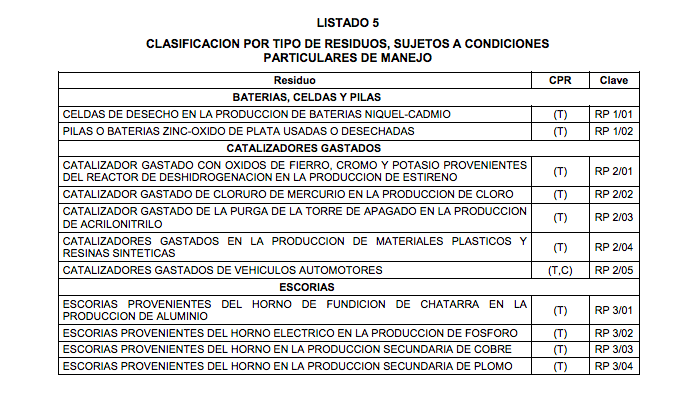 Es por eso que en nuestro Código Penal Federal en su Artículo 414 nos menciona del peligro del tráfico, importación y exportación  de cualquier tipo de material o sustancia toxica u otras análogas que cause un daño a los recursos naturales, justificando que el robo de los catalizadores es una medida la cual daña altamente nuestro ecosistema causando no solamente un daño ambiental sino además en la salud de la sociedad generando un problema en el cual no se ha prestado atención suficiente en los últimos años. TITULO VIGESIMO QUINTO Delitos Contra el Ambiente y la Gestión Ambiental Título adicionado (DOF 13-12-1996. Denominación adicionada DOF 06-02-2002)CAPITULO PRIMERO De las actividades tecnológicas y peligrosasCapítulo adicionado DOF 13-12-1996. Capítulo reenumerado y denominación reformada DOF 06-02-2002 (antes Capítulo Único)Artículo 414.- Se impondrá pena de uno a nueve años de prisión y de trescientos a tres mil días multa al que ilícitamente, o sin aplicar las medidas de prevención o seguridad, realice actividades de producción, almacenamiento, tráfico, importación o exportación, transporte, abandono, desecho, descarga, o realice cualquier otra actividad con sustancias consideradas peligrosas por sus características corrosivas, reactivas, explosivas, tóxicas, inflamables, radioactivas u otras análogas, lo ordene o autorice, que cause un daño a los recursos naturales, a la flora, a la fauna, a los ecosistemas, a la calidad del agua, al suelo, al subsuelo o al ambiente. La misma pena se aplicará a quien ilícitamente realice las conductas con las sustancias enunciadas en el párrafo anterior, o con sustancias agotadoras de la capa de ozono y cause un riesgo de daño a los recursos naturales, a la flora, a la fauna, a los ecosistemas, a la calidad del agua o al ambiente. En el caso de que las actividades a que se refieren los párrafos anteriores se lleven a cabo en un área natural protegida, la pena de prisión se incrementará hasta en tres años y la pena económica hasta en mil días multa, a excepción de las actividades realizadas con sustancias agotadoras de la capa de ozono. Cuando las conductas a las que se hace referencia en los párrafos primero y segundo de este artículo, se lleven a cabo en zonas urbanas con aceites gastados o sustancias agotadoras de la capa de ozono en cantidades que no excedan 200 litros, o con residuos considerados peligrosos por sus características biológico-infecciosas, se aplicará hasta la mitad de la pena prevista en este artículo, salvo que se trate de conductas repetidas con cantidades menores a las señaladas cuando superen dicha cantidad.” XII.- La iniciativa enunciada como asunto 1107, se sustenta en los siguientes argumentos:“El Código Penal del Estado de Chihuahua es de suma importancia, ya que tiene entre sus objetivos principales el inhibir la conducta delictiva de los individuos que componen la sociedad, y en el mismo sentido, aplicar sanciones según sea el caso cuando se incurra en la comisión de una conducta que se encuentra tipificada como delito. Lamentablemente en múltiples ocasiones el delito de robo se presenta en nuestros monumentos arqueológicos, históricos o artísticos, que representan la historia  que se ha recorrido a través de los años en nuestro estado. En el caso de Ciudad Juárez se ha presentado el robo de dos estatuas del Monumento A la Mujer Migrante, parte de la puerta del milenio, también la escultura del Papa Francisco ubicado en el Punto así como la figura de un niño del Monumento a los Indios Mansos entre otros.  En la ciudad de Chihuahua amantes de lo ajeno robaron el bate de béisbol del monumento del deportista Héctor  El niño Espino González, ya que usuarios de la unidad deportiva denunciaron la falta de una de sus extremidades, en años pasados se presentó de igual manera el robo en el monumento de El indio vitorio. El robo de placas de hierro o bronce de algunos monumentos en el Estado de Chihuahua ha sido muy recurrente a lo largo del año 2021 y del presente 2022 y es evidente que debemos de frenar esta situación, no estamos viendo detenciones a los responsables de estos actos, o peor aun cuando los detiene alguna autoridad, fácilmente recobran su libertad.Si bien a nivel nacional en la LEY FEDERAL SOBRE MONUMENTOS Y ZONAS ARQUEOLÓGICOS, ARTÍSTICOS E HISTÓRICOS en el ARTICULO 51 se sanciona al que se apodere de un monumento mueble arqueológico, histórico o artístico sin consentimiento de quien puede disponer de él con arreglo a la Ley, resulta necesario tipificar este delito a nivel estatal.Bajo la autonomía jurídica con que cuentan los Estados de la Republica, podemos citar lo ocurrido en la ciudad de  Toluca el 6 de Mayo del 2022, sentenciaron a un hombre a 15 años de prisión tras comprobarse su participación en el robo de la estatua de bronce del Doctor José Hernández Moreno ¨El Cosechador de Estrellas´´ o ´´el astronauta´´ ubicada en la Plaza Estado de México en Zinacantepec. 3Debemos urgentemente plantear una sanción para este tipo de delitos, debe existir un castigo ejemplar y servir como corrección para que los amantes de lo ajeno no vuelvan a dañar estos monumentos muebles o inmuebles arqueológicos, históricos o artísticos, que son de un gran valor histórico para nuestro estado.Es por ello que proponemos adicionar el artículo 212 TER al Código Penal del estado de Chihuahua en materia de robo a  monumentos muebles o inmuebles arqueológicos, históricos o artísticos”.   XIII.- La iniciativa enunciada como asunto 1980, se sustenta en los siguientes argumentos:“Todo monumento es parte de nuestra herencia cultural como país, base fundamental de la historia de México. Cuando se daña un monumento histórico, artístico, arqueológico o edifico público, se daña parte de nuestra historia.Los monumentos artísticos, arqueológicos e históricos son la huella de lo que fuimos, somos y dejaremos al mundo y olvidamos que al intentar dañarlos afectamos nuestra historia e imagen. Son edificaciones que por su valor histórico o artístico o por su antigüedad deben ser conservados para el conocimiento y disfrute de las generaciones presentes y futuras. En México, desde el punto de vista legal, se reconocen como Monumentos históricos aquellas construcciones edificadas entre los siglos XVI y XIX que han sido declarados como tales por el presidente de la República, o en su caso el Secretario de Educación Pública. Sin embargo, podemos reconocer como edificaciones históricas aquellas que nuestra comunidad considera valiosos por representar su historia y su identidad cultural.El rostro más expresivo de México es su inmenso patrimonio cultural, el inagotable legado de símbolos, obras, monumentos y tradiciones ancladas en la piedra, el barro, la imaginación y el talento, que forjan la identidad y la esencia que nos hace el país que somos. Nuestra vasta riqueza cultural nos relata la historia de México e impulsa su grandeza hacia el futuro. Este rico acervo le ha dado a nuestro país un lugar privilegiado en el mundo. Nuestra excepcional riqueza cultural está en el corazón de cada pueblo.Nuestra grandeza no es asunto del pasado: es el presente, es la creatividad e imaginación de los mexicanos contemporáneos, de la gente, de las comunidades, de artistas y académicos. Es entraña de esa solidaridad que se palpa en las calles, de un país que se mira en el espejo de su diversidad. Nuestra identidad y nuestro patrimonio cultural están allí, hilo a hilo, armando el tejido social.Es en la cultura, donde encontramos nuestra amplia y rica diversidad, la definición de lo que somos y queremos ser. Miramos al futuro de frente, sabiendo quiénes somos, honrando a quienes nos legaron esta vasta y rica herencia. Con la solidaridad que siempre nos ha unido ante los retos, actuamos para proteger el patrimonio cultural, para que nuestros hijos y nietos vivan el orgullo de ser chihuahuenses.Los monumentos y los edificios, son fundamentalmente elementos que resguardan el pasado para trasladar un mensaje al presente, sirven para que ese ayer no se desvanezca con el paso del tiempo, sino que se conserve un sentido vigente en el ahora, con adición de una estética inherente, haciendo que las piedras y metales transmitan la idea de belleza y aleccionen a la sociedad sobre el pasado.Para la UNESCO, organización que opera como foro mundial de discusión y difusión de la educación, la cultura y la ciencia, el patrimonio cultural es simultáneamente un producto y un proceso “que suministra a las sociedades un caudal de recursos que se heredan del pasado, se crean en el presente y se transmiten a las generaciones futuras para su beneficio”.Como un fenómeno globalizado, en tiempos recientes, y cada vez con más frecuencia y con mayor difusión, se suscita la agresión a bienes patrimoniales, particularmente a monumentos históricos o edificios públicos, como parte de actos de protesta de determinados grupos sociales que han sido agraviados por el Estado. Entendemos la frustración y la desesperación por ser escuchados, el deseo de justicia y el estado de derecho, sin embargo, también es preponderante conservar el orden social y el respeto a las instituciones, así como a las edificaciones que el estado a erguido precisamente reconociendo hechos históricos que han ingerido en la construcción de la cultura e identidad nacional.Aquellos muros, piedras, paisajes naturales, monumentos y muchos de los grandes atractivos que tienen escrita una historia alrededor del mundo no son solo eso, atractivos, piezas para contemplar, sino joyas que albergan historia para cuidar y recordar. Esta última, es la principal razón por la que se le debe dar importancia al patrimonio cultural e histórico, pues de su preservación dependerá que sigan vivos para las nuevas generaciones. No existe otra oportunidad para mantener viva la diversidad cultural que la actual.Así mismo, existen espacios que son declarados por las autoridades como patrimonio cultural, ya sea de orden municipal, estatal o federal. Estos deberán de ser considerados también dentro de la protección del Estado, por su naturaleza como parte de nuestro capital cultural. Conocer la esencia de nuestro patrimonio permite a las sociedades desarrollarse intelectual y económicamente. A su vez, el componente cultural del turismo juega un papel fundamental a la hora de elegir destino. Mantener en buen estado nuestro patrimonio hará que el mundo se quiera acercar a nuestras ciudades y abonará a incrementar la cultura internacional. Necesitamos conocer nuestro pasado para seguir construyendo nuestro presente y poder imaginarnos nuestro futuro. Más aún en nuestro contexto actual en el que nos enfrentamos cada día a un mundo en constante cambio, donde el hoy es una actualización completamente nueva de ayer.  Cuidar y dejar intacto nuestro patrimonio para las generaciones venideras es un deber de todos.Es por lo aquí comentado que consideramos necesario que sea penada la conducta que pueda vulnerar estos espacios físicos que son testimonio de nuestra historia y cultura, ya que dañarlos no lo involucra una afrenta hacia el monumento físico en si, sino a todo lo que representa en la sociedad chihuahuense.”XIV.- La iniciativa enunciada como asunto 2005, se sustenta en los siguientes argumentos:“El patrimonio cultural encierra el potencial de promover el acceso a la diversidad cultural y su disfrute. Puede también enriquecer el capital social y conformar un sentido de pertenencia, individual y colectivo que ayuda a mantener la cohesión social y territorial. Por otra parte, el patrimonio cultural ha adquirido una gran importancia económica para el sector del turismo en muchos países. Esto también genera nuevos retos para su conservación.El patrimonio es el legado cultural que recibimos del pasado, que vivimos en el presente y que transmitiremos a las generaciones futuras. Son considerados parte del patrimonio cultural los monumentos, conjuntos de construcciones y sitios con valor histórico, estético, arqueológico, científico, tecnológico y antropológico. La necesidad de proteger estos bienes, surge con la demanda de preservarlos de la destrucción indiscriminada que padecen tanto por la mano del hombre como por el paso del tiempo y los desastres naturales. Estos bienes son un  recurso  no renovable en lo  que respecta  a su pasado, y es por  eso mismo que se manifiesta  tangible mente  como recurso intocable e irreemplazable de un pueblo. Hay que pensar la forma de mantener y revalorizar nuestros edificios y monumentos históricos y artísticos,  porque como hemos visto es nuestra identidad. Una de las obligaciones más importantes que le atañe a las autoridades es la de trasmitir esos valores a las futuras generaciones, es decir, que no podemos pretender lograr algo en un futuro, si no sabemos quiénes somos, si no tenemos un pasado. El patrimonio cultural de México es todo aquello que nos caracteriza como mexicanos. Son nuestros vestigios tanto prehispánicos como coloniales e históricos, todo lo que las generaciones anteriores nos legaron y que forman parte sustancial de nuestra historia.México es reconocido en el mundo por su cultura. Se conocen nuestros monumentos ancestrales tanto prehispánicos como coloniales e históricos. Se sabe de nuestros grandes pintores, de nuestros literatos y músicos. Se ha dicho que el petróleo algún día se acabará, pero la cultura no, pues es parte fundamental de nosotros mismos. La llevamos a flor de piel y ella nos caracteriza como nación. Estamos ante una oportunidad única de que hagamos conciencia de lo que representa y, lo más importante, que la recibimos como legado y que debemos entregarla como tal a las futuras generaciones. Es, simplemente, patrimonio del pueblo de México.En México, desde el punto de vista legal, se reconocen como Monumentos históricos aquellas construcciones construidas entre los siglos XVI y XIX que han sido declarados como tales por el presidente de la República, o en su caso el Secretario de Educación Pública. Sin embargo, podemos reconocer como edificaciones históricas aquellas que nuestra comunidad considera valiosos por representar su historia y su identidad cultural.Cuando se daña un monumento histórico, artístico, arqueológico o edifico público, se daña parte de nuestra historia, por eso es de suma importancia que las autoridades que tienen a su cargo edificios y monumentos históricos o artísticos deban de protegerlos de cualquier daño que se les pueda ocasionar.XV.- La iniciativa enunciada como asunto 2203, se sustenta en los siguientes argumentos:“El derecho humano al agua, es vital e indispensable para garantizar una vida digna y saludable, condición incluso previa para la realización de otros derechos humanos. Es por ello que este derecho debe de tratarse como uno de los más fundamentales. Este derecho conlleva a todos a disponer de agua suficiente, aceptable, accesible y asequible, lo que implica el abastecimiento adecuado de agua salubre necesario para evitar la muerte y la deshidratación, para recudir el riesgo de enfermedades relacionadas con el agua y para satisfacer el consumo y alimentos y las necesidades de higiene personal y doméstica. El Comité de Derechos Económicos, sociales y culturales de la ONU (CDESC)  destaca que este derecho incluye algunas características esenciales e interrelacionadas: Disponibilidad: Toda persona debe tener acceso a la cantidad de agua necesaria para satisfacer sus necesidades básicas. Mientras que la cantidad mínima de agua requerida variará dependiendo del contexto (incluyendo el estado de salud, el clima y las condiciones de trabajo), los usos personales y domésticos ordinarios del agua generalmente incluirán el consumo, el saneamiento, el lavado de la ropa, la preparación de alimentos y la higiene personal y del hogar.Calidad: El agua para uso personal y doméstico debe estar libre de sustancias nocivas tales como microorganismos, sustancias químicas o radiactivas. Su olor, color y sabor deben ser aceptables para el consumo humano.Accesibilidad:  El acceso al agua se basa en cuatro elementos clave: la accesibilidad física, la accesibilidad económica, la no discriminación y el acceso a la información. El agua, así como las instalaciones y los servicios relacionados, deberán estar al alcance geográfico de todas las personas, sin discriminación ni prohibición de ningún tipo. Deberá ser posible tener acceso al agua dentro o cerca de cada hogar, centro educativo y lugar de trabajo.Por su parte, en nuestro país, se encuentra desde el 2012 establecido en el artículo cuarto de nuestra carta magna, el cual a la letra señala lo siguiente: “Toda persona tiene derecho al acceso, disposición y saneamiento de agua para consumo personal y doméstico en forma suficiente, salubre, aceptable asequible. El estado garantizará este derecho y la ley definirá las bases, apoyos y modalidades para el acceso y uso equitativo y sustentable de los recursos hídricos, estableciendo la participación de la Federación, las entidades federativas y los municipios, así como la participación de la ciudadanía para la consecución de dichos fines. ”Este precepto, lleva inmerso dentro de sí, tanto una libertad como una obligación; la libertad de ejercer el derecho al agua y su acceso; así como la obligación del estado de llevar a cabo las acciones necesarias para suministrar, proteger y garantizar los recurso hídricos necesarios para la vida de las personas. A raíz de lo anterior, es que el artículo 115 fracción III, inciso a, establece la facultad que tiene los municipios para la prestación del agua potable, alcantarillado y saneamiento. A su vez, en nuestra Entidad disponemos de la Ley de Agua del Estado de Chihuahua, que tiene como objeto regular en el Estado la participación de las autoridades estatales y municipales en la planeación, administración, manejo y conservación del recurso del agua. Misma, que dispone que la prestación de los servicios de agua, alcantarillado, tratamiento de aguas residuales y la disposición final, son de utilidad pública e interés social. Dicha ley, en lo correspondiente a la prestación del servicio y en relación al artículo 115 constitucional, advierte como obligación que los organismos operadores municipales serán los encargados de brindar y garantizar el derecho al agua. Esta prestación del servicio, se realiza mediante la construcción de la red de distribución y componentes del sistema de agua potable, en donde las personas usuarias, mediante la suscripción de un contrato de adhesión, y bajo los lineamientos de la ley, así como el establecimiento de una tarifa podrán disponer del servicio y abastecimiento de agua. Las personas usuarias tienen la obligación de llevar a cabo los contratos y efectuar los pagos correspondientes que por este derecho corresponden, bajo cualquier modalidad en la prestación de los servicios; uso doméstico, comercial, industrial y demás que disponga la legislación aplicable. Sin embargo, en muchas ocasiones se realizan tomas clandestinas con la finalidad de evadir el pago y efectuar las instalaciones correspondientes, lo que se conoce comúnmente como prácticas de “huachicoleo de agua”.  Así como sucede con el combustible, con la explotación del agua se pierden miles de litros líquidos, que son desviados de las redes de agua potable, afectando a la población en el abastecimiento del servicio. Estas tomas clandestinas aunado a la afectación en el ejercicio de este derecho, conlleva daños a la infraestructura, ya que las personas perforan las tuberías para aprovechar las fugas con el objetivo de conectarse por su propios medios, dejando a la par daños económicos y que impactan en el mantenimiento y conservación de las mismas. De acuerdo a un reportaje realizado por el Economista y CONNECTAS, se encontró que desde 2019 al 2022, se habían detectado 131,603 tomas clandestinas en ductos de agua en 239 municipios de México, en donde los estados con mayor número de tomas ilegales fueron Aguascalientes, Estado de México y Nayarit. En el Estado de Nuevo León, se sufrió durante el 2022 una de las peores crisis hídrica, que dejo a varias comunidades sin acceso a este recurso, donde tuvieron que aplicar técnicas como recortes en el suministro con el fin de evitar una escasez total, así como las técnicas de tandeos. En este estado se ha reportado que se ha sustraído liquido equivalente a lo que consumen 140,000 habitantes del municipio de San Pedro Garza García. A su vez, este tipo de prácticas se han vuelto en algunas entidades como un negocio ilícito que cada vez resulta más rentable a medida que crecen las sequias, donde por ejemplo en el Estado de México, se ha creado un mercado negro, pues han detonado la venta del agua a precios exorbitantes mismos que se registran ingresos mensuales de entre 108,000 y 162,000 pesos, aprovechándose de la necesidad de las personas. De acuerdo con datos de la CONAGUA, en estados como Durango, Coahuila, Nuevo León, Zacatecas y Chihuahua, se han incrementado las tomas clandestinas durante los últimos años.  Esto genera un grave problema dentro de la población, sobre todo para los estados que como el nuestro padecen de grandes zonas desérticas. El 40% del territorio de Chihuahua el clima es muy seco, el 33% el clima seco y semiseco.  En promedio, el 70% de la ciudad de Chihuahua, padece de algún grado de sequía de acuerdo con los datos de la Comisión Nacional del Agua, en donde la localidad abastece tres de los principales acuíferos, así como 160 pozos. Sin embargo, la Junta Municipal de Agua y Saneamiento del Municipio de Chihuahua, ha detectado que se pierde alrededor del 40% del agua que se extrae del subsuelo derivado de problemas tanto de fugas como de robo de agua. Aunado a lo anterior, en algunos casos este robo de agua es utilizado para comercialización en zonas como granjas, terrenos a las afueras de la ciudad, albercas o riego de vegetación, con el fin de obtener un lucro. Estas prácticas generan que la población tenga que acudir a medidas como el pago de pipas, tandeos, hechos que como consecuencia podrían tener inclusive en algún momento, el no poder suministrar un recurso vital e indispensable. En nuestro Estado, el robo de agua fue tipificado y legislado durante el 2021, estableciéndose dentro del Código Penal en el artículo 209 Bis, que a la letra se establece de la siguiente manera: “Articulo 209 Bis. Se impondrán de seis meses a tres años de prisión a quien sustraiga agua sin el consentimiento de quien legalmente pueda otorgarlo. Además de la pena prevista en el párrafo anterior, se impondrán de uno a tres años de prisión si para la sustracción del agua se daña la infraestructura de una red que abastezca, en todo o en parte, a un centro de población, sea urbano o rural. Además de las penas previstas en los párrafos anteriores de este artículo, se aplicarán de dos a cinco años de prisión si con motivo de la sustracción del agua se afecta o suspende la prestación de un servicio público”.Sin embargo, a pesar de haber quedado tipificado, esto no ha tenido como consecuencia una disminución de las tomas clandestinas, ni de la reincidencia en muchos de los casos. De acuerdo con datos aportados por la Junta Municipal de Agua y Saneamiento del Municipio de Chihuahua, en 2022 personal de la dependencia con los recorridos e inspección, en los que se detectaron 10 conexiones irregulares por medio de las cuales se sustrae el líquido en el acueducto el sauz, así mismo en Acueducto Tabaloapa Nombre de dios se detectaron 6. En la Colonia el árbol fue localizadas tomas irregulares, en donde se manifestó por parte de los vecinos que pagaban a una tienda de abarrotes una cantidad mensual por el servicio del agua. Es por ello, que consideramos que estos hechos que están tipificados como ilícitos deben de considerar acciones como la reincidencia y la obtención de un lucro, pues el acceso al agua no debe en ningún momento ser práctica privada o de unos cuantos. Además de que estas prácticas ilegales en estado como el nuestro, deben de ser sancionadas de manera contundente, pues la escasez del agua es un tema preocupante y por el cual debemos robustecer nuestro marco jurídico con el fin de que podamos garantizar el derecho humano al agua, y no generar una crisis hídrica como ha sucedido en otros estados.  El derecho humano al agua es vital e indispensable para el desarrollo de una vida digna e integra, el cual corresponde a su vez a los interés públicos, por lo que no debe ser obstaculizado por prácticas privadas e ilegales. Nos corresponde fortalecer las instancias encargadas de asegurar su distribución y suministro, además de contar con los mecanismos necesarios para sancionar los hechos que tengan como consecuencia la alteración en la prestación de los servicios y que tengan un menoscabo en los bienes públicos y en los derechos de las personas. La lucha contra el robo de agua es una responsabilidad colectiva, que exige la colaboración de los diferentes sectores de la sociedad, la adopción de medidas concretas y efectivas resulta fundamental para garantizar su disponibilidad con igualad y sin ningún tipo de discriminación. La conservación y la cultura del agua deben de llevar consigo el desarrollo sostenible de este recurso vital, que tenga como finalidad asegurar su aprovechamiento sustentable y equitativo del agua, que permita la conservación de la biodiversidad y los ecosistemas, así como la supervivencia de los seres humanos. Es por lo anterior que pretendemos reformar el tipo penal del robo de agua, para agravar la reincidencia de estas práctica y la obtención de un lucro por su comercialización.”XVI.- La iniciativa enunciada como asunto 1471, se sustenta en los siguientes argumentos:“No es un atrevimiento sostener que todos tenemos una deuda perene con los agricultores de nuestro Estado. Gracias a ellos comemos, no hay razón para teorizar más, entendiendo que nuestra vida pende de la producción agreste. En ese sentido es necesario expandir el horizonte normativo para otorgar mayor seguridad jurídica al campo; La vía desde el poder legislativo: el despliegue con acento punible de la fuerza productora de normas. Bienes, propiedad y patrimonio encuentran habitación común en el derecho privado. Desde antiquisimas épocas, la propiedad ha sido, después de la dignidad humana, la vida y la libertad, uno de los bienes más preciados. Guillermo Floris Margadant, célebre autor de uno de los textos más consultados en materia de Derecho Romano,  acuñó con nitidez que: “la propiedad es el derecho de obtener de un objeto toda la satisfacción que este puede proporcionar.” Estas vagas y superficiales referencias históricas sirven para establecer como prioridad el molde de protección que los Estados deben fijar en aras de proteger a los gobernados. La actualidad no dista del pasado, desde la fiscalía general del Estado de Chihuahua, la Secretaría de Seguridad Pública y las policías municipales se han confeccionado estrategias encomiables para evitar el robo a semillas, frutos cosechados o por cosechar. Sin embargo, sería de insucitada irresponsabilidad asumir que una norma vigente es justa o perfecta solo por el hecho de estar positivizada, atendiendo un poco a lo descrito por la fórmula Radbruch en 1946, que en resumen sostenía que “el derecho notoriamente injusto no es derecho”.En ese tenor, los suscritos, decidimos plasmar estas reflexiones derivado de una reunión que sostuvimos el 11 de noviembre del 2022 en la comunidad de Rosario, en San Lucas, Municipio de Meoqui, Chihuahua. Como breve paréntesis, y con el ánimo de subrayar la relevancia de la presente iniciativa, hay que valorar que las actividades primarias son las de mayor preponderancia en la actividad económica de nuestro Estado:INDICADOR TRIMESTRAL DE LA ACTIVIDAD ECONÓMICA ESTATAL CHIHUAHUA
(Variación porcentual respecto al mismo periodo del año anterior) Total Por tipo de actividad económica.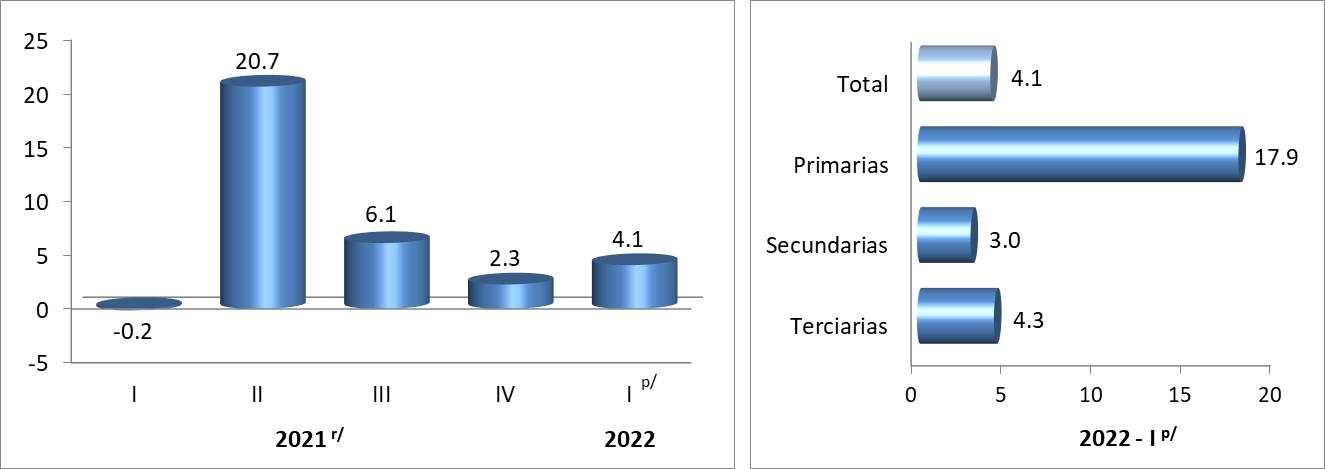 En la reunión aludida dos párrafos anteriores, estuvieron presentes líderes agrícolas y autoridades de carácter civil. Los productores, expresaron con legítima y auténtica preocupación, la amenaza frecuente que viven en sus predios de siembra y cosecha. Solicitaron, formalmente, que los sucritos analizaramos las porciones normativas que penan el robo a semillas, frutos cosechados o por cosechar. Por esta razón, a la luz de satisfacer una necesidad ciudadana, decidimos comenzar un estudio al articulado del Código Penal para el Estado de Chihuahua y materializarlo en la presente iniciativa. En la actualidad, el Título Décimo Cuarto, artículo 208 del Código Penal para el Estado de Chihuahua establece el tipo denominado “Robo” genérico bajo la siguiente descripción:Articulo 208.  “A quien con ánimo de dominio y sin consentimiento de quien legalmente pueda otorgarlo, se apodere de una cosa mueble ajena total o parcialmente,…” Ahora bien, existen también tipos penales específicos del robo, como lo es el caso de los establecidos en los artículos 211 y 212, que señalan lo siguiente:En el artículo 211, el legislador agravó las sanciones en diversos supuestos típicos:Artículo 211. Además de las sanciones que correspondan conforme a los artículos anteriores, se aplicará prisión de uno a tres años, cuando el robo: Recaiga sobre semillas, frutos cosechados o por cosechar, o cualesquiera otros artículos destinados al aprovechamiento agrícola, forestal o frutícola, cometido en la huerta, parcela, heredad, sembradío, invernadero o en cualquier otro lugar, dentro del inmueble en que se realice la actividad agrícola, forestal o frutícola.En el artículo 212 del mismo ordenamiento jurídico, refiere que:Artículo 212. Además de las sanciones que correspondan conforme a los artículos anteriores, se aplicarán de dos a diez años de prisión, cuando el robo: IV. Recaiga sobre equipo o instrumentos destinados al aprovechamiento agrícola, forestal o frutícola, cometido en huerta, parcela, heredad, sembradío, invernadero o en cualquier otro lugar, dentro del inmueble en que se realice la actividad agrícola, forestal o frutícola. Los suscritos, proponemos que la fracción XIII del artículo 211 se suprima de ese numeral y se traslade a una fracción VII que se adicione al artículo 212.Con esto lograríamos que el robo a semillas, frutos cosechados, o por cosechar, o cualesquiera otros artículos destinados al aprovechamiento agrícola, forestal o frutícola, cometido en la huerta, parcela, heredad, sembradío, invernadero o en cualquier otro lugar, dentro del inmueble en que se realice la actividad agrícola, forestal o frutícola; así como el robo sobre equipo o instrumentos destinados al aprovechamiento agrícola, forestal o frutícola, cometido en huerta, parcela, heredad, sembradío, invernadero o en cualquier otro lugar, dentro del inmueble en que se realice la actividad agrícola, forestal o frutícola coincidan en la punibilidad de la agravante de 2 a 10 años de prisión. Por otra parte, consideramos que el hecho de que se cometan robos sobre estos bienes, es por un lado, que estos tienen un alto valor, y por otro, que son fácilmente comercializados, dada la demanda que existe en el comercio, por lo que es pertinente, además de hacer las adecuaciones a los artículos 211 y 212, reformar el artículo 239 que establece el tipo de penal de encubrimiento por receptación, el cual consiste precisamente en comprar o adquirir bienes que han sido obtenidos ilegalmente, o comúnmente “robados”.En la reforma que proponemos al artículo 239, planteamos ampliar el segundo párrafo de este, a efecto de incluir no sólo la compra de ganado robado, como se encuentra actualmente, sino también incluir los supuestos de las fracciones IV y VII del Artículo 212, que con las modificaciones que planteamos, se refieren al robo de semillas, frutos, equipo o instrumentos agrícolas, con los elementos y supuestos del tipo penal que ya hemos señalado anteriormente.En razón a lo anterior, nos permitimos exponer a manera de cuadro, la reforma planteada con su correlativo vigente: Para reforzar nuestra propuesta, es dable explorar un ejercicio breve de derecho comparado que sirvan como punto comparativo con otros estados de vocación agrícola y ganadera simil al Estado de Chihuahua: Hacemos énfasis añadido en el Código Penal para el Estado de Coahuila de Zaragoza, en su artículo 415 fracción VII se contemplan penas para el robo a semillas y equipo agrícola que alcanzan hasta los doce años de prisión, lo mismo que en el Código del estado de Sonora, donde la penalidad es de seis a doce años para el tipo penal de robo desde maquinaria a insumos y frutos agrícolas. Este comentario no es una invitación a que se legisle y juzgue por analogía, es simplemente una aproximación que nos convoque a la necesidad de atender la demanda social que hemos expuesto. Es cierto que el mundo se halla en medio de la antinomia que produce la recomendación de un derecho penal mínimo y las necesidades crecientes de protección en una sociedad cada vez más compleja. Mientras no aparezca algo mejor, no puede sustituirse el Derecho Penal. Hans Shultz lo conceptualizó con claridad intelectual:  “La pena no es un problema metafísico ni una realización moral sino una amarga necesidad en una comunidad de seres imperfectos como son las personas”. La pena se ha erigido como instrumento de control social, como reacción social o estatal frente al delito, de modo que son fines principales la prevención y la disuasión, porque, de otra manera, si las conductas delictivas no afectasen o pusiesen en peligro la existencia del orden social pacífico, el Estado debería ser indiferente ante ellas. Desde luego que, al lado de la prevención y la disuasión, siempre será necesario considerar dialécticamente como fines la retribución justa y la resocialización, pues la primera permite expandir en la comunidad una idea de proporcionalidad en la reacción estatal y límite a la intervención penal del Estado, mientras que la segunda, modernamente considerada, no sólo le cumple a la reinserción social del individuo, sino que en esa medida también protege a la comunidad del delito. Vale la pena recordar cómo el tratadista alemán Claus Roxin aduce: “… esto no quiere decir que la teoría de la prevención general no sea importante. Incluso todavía hoy puede ser eficaz, si se hace en ella una pequeña variación que tenga en cuenta que mucha mayor eficacia intimidatoria tiene la intensidad de la persecución penal que la prohibición legal; tanto mayor es la cuota de los delitos descubiertos y condenados, tanto más eficaz será la prevención de la comisión de otros delitos en el futuro…” En Chihuahua hay 12,134 localidades rurales, el desafío del aparato estatal no es poca cosa. Para muestra, hay algunas notas periodísticas que dilucidan la actitud delictiva frecuente y la organización entre vecinos y autoridades: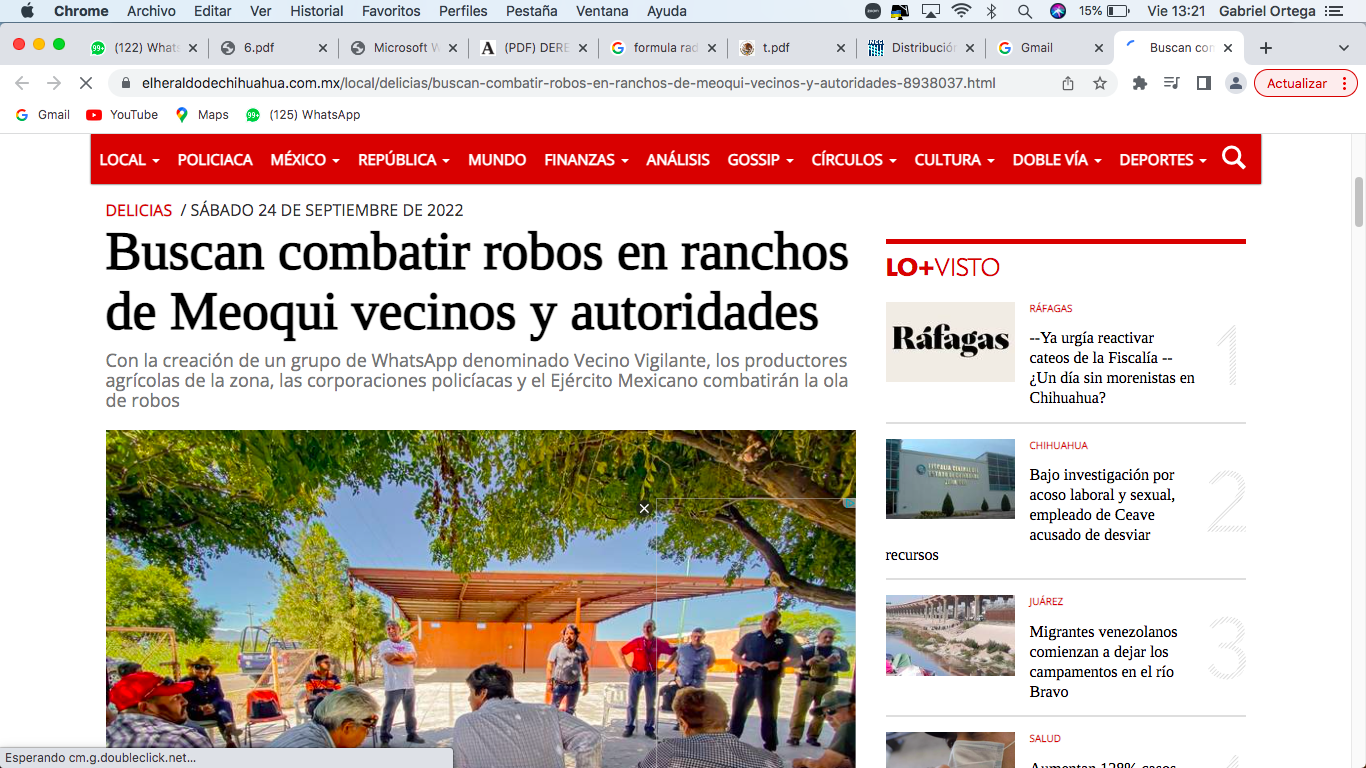 Esta modificación legislativa se sumaría a las estrategias de prevención implementadas por autoridades locales e incentivaría la relación entre agricultores y el poder legislativo, sin soslayar evitar zonas marginales de la ley que son aprovechadas por la delincuencia”. XVII.- La iniciativa enunciada como asunto 2161, se sustenta en los siguientes argumentos:“Los espectáculos, conciertos, y demás eventos masivos que se desarrollan en nuestro estado son espacios de recreación en los cuales los ciudadanos tienen la posibilidad de divertirse, disfrutar y convivir con sus seres queridos. La elaboración y operación de estos eventos son regidos por las respectivas normatividades de protección civil, los reglamentos municipales y en caso de corresponder, la Ley de Alcoholes del Estado. Una de las características de los eventos masivos es que, tal como su nombre lo indica, estos son consumidos de manera muy rápida por quien pretende asistir, generando una demanda que supera a la cantidad de boletos de acceso ofertados por los organizadores.Desgraciadamente, este nicho de interés da pie a que, personas que pretenden abusar de la intención de los ciudadanos de asistir a dichos eventos, adquieren cantidades excesivas de boletos a precios de taquilla, para posteriormente buscar lucrar con la reventa de los mismos, acudiendo a las redes sociales principalmente para ofertar dichos boletos y obtener ganancias, a veces hasta del doble del monto inicial de venta.Este hecho es un tema recurrente, lo hemos visto en prácticamente todos los eventos que se han llevado a cabo por lo menos desde el término de la pandemia, puesto que hubo una intención de acudir a eventos masivos después de prácticamente dos años de confinamiento a raíz del COVID 19. Conciertos como los llevados a cabo en la pasada celebración de la Feria de Santa Rita en Chihuahua, las Jornadas Villistas en Parral, y ahora los juegos finales de las series de Beisbol Estatal han sido victimas de revendedores que, comprando en masa boletos para posteriormente revenderlos con una ganancia, dejan a quienes pretenden adquirir los mismos de manera tradicional imposibilitados puesto que, a pesar de buscar la compra de manera inmediata al momento de ser puestos a la venta, ya los revendedores, a través de sistemas especializados para sus fines de lucro, adquieren bloques enteros de los mismos para llevar a cabo sus acciones desleales.Esta práctica se encuentra prohibida en varias latitudes de nuestro país, tal como la Ciudad de México, la cual en la Ley de Cultura Cívica establece que las personas detenidas por esta falta reciben un castigo de 25 a 36 horas de arresto, y una multa de 30 días de salario mínimo, aunque existe un vacío legal en cuanto a las ventas de manera digital (solamente se persigue la reventa de manera física). En Jalisco, se presentó una iniciativa de ley para penar a quien falsifique boletos para la venta apócrifa, siendo esto otra de las modalidades en las que los revendedores incurren para lucrar.Consideramos que esta acción puede equipararse con el fraude, por lo que la presente iniciativa pretende incorporar el articulo 226 TER en el Código Penal, en el cual se establece la equiparación de la reventa de boletos con el delito de fraude, buscando de esta manera regular los mercados negros para que los ciudadanos que busquen asistir a dichos eventos, puedan hacerlo a través de quien sea autorizado para la venta oficial.”XVIII.- Ahora bien, al entrar al estudio y análisis de las Iniciativas en comento, quienes integramos la Comisión citada en el proemio del presente Dictamen, formulamos las siguientes:C O N S I D E R A C I O N E SI.- El H. Congreso del Estado, a través de esta Comisión, es competente para conocer y resolver sobre la iniciativa en mención. II.- Como podemos apreciar, para el estudio y análisis de las iniciativas anteriormente mencionadas, se pueden establecer cinco ejes temáticos que giran en torno al bien jurídico tutelado del patrimonio; el primero de ellos se desarrolla alrededor del aditamento automovilístico conocido como catalizador; el segundo, es relacionado con el cuidado de los monumentos históricos o artísticos, el tercero, al robo del agua, el cuarto, se refiere al robo de semillas y por último, al fraude por reventa de boletos para espectáculos. Catalizador.III.- Respecto al primer eje temático, contemplado en los asuntos 438 y 1789, básicamente exponen que es muy común que se roben el catalizador del vehículo, siendo este dispositivo el que coadyuva en la reducción de los gases tóxicos emitidos por el automotor, es decir, reduce la contaminación del aire; por ende, el hecho de que se roben esta pieza, puede ocasionar que se contamine el medio ambiente.Reconocen las iniciativas que se encuentra regulado el robo de autopartes, pero que se le da el mismo trato a quien roba un retrovisor que a quien se apodera de un catalizador, siendo más gravosa esta última conducta, porque no solo afecta el patrimonio de la víctima, sino que vulnera al medio ambiente.Para resolver la problemática planteada, se propone incrementar la pena cuando el robo recaiga sobre el catalizador y crear un nuevo delito ambiental, similar al expuesto en el Código Penal Federal en donde se sanciona el tráfico, importación o exportación de sustancias peligrosas, entre otras cuestiones, adicionándolo con la compraventa ilegal de catalizadores. IV.- En primera instancia, como se trata de un aumento de penas, debemos realizar un ejercicio en base al principio de proporcionalidad establecido en el artículo 22 de la Constitución Política de los Estados Unidos Mexicanos. Y para determinar la proporcionalidad de las penas debemos partir de lo que la Primera Sala de la Suprema Corte de Justicia de la Nación (en adelante SCJN) ha establecido: La gravedad de la pena debe ser proporcional a la del hecho antijurídico y del grado de afectación al bien jurídico protegido; de manera que las penas más graves deben dirigirse a los tipos penales que protegen los bienes jurídicos más importantes.De lo contrario estaríamos vulnerando el contenido del artículo 22 de la Constitución Política de los Estados Unidos Mexicanos, al no guardar proporcionalidad, de acuerdo al último enunciado del precepto que estipula: … Toda pena deberá ser proporcional al delito que sancione y al bien jurídico afectado.Lo anterior representa una obligación al legislativo, para que, al momento de establecer una pena, este atienda (a) la importancia del bien jurídico protegido, (b) la intensidad del ataque, es decir, el grado en el que resulta lesionado o puesto en peligro el bien protegido y (c) el grado de responsabilidad subjetiva, esto es, si fue doloso o culposo.  Ahora bien, esto no quiere decir que las y los legisladores no puedan sobre pasar ese umbral; el Pleno de la SCJN al analizar el alcance del artículo 22 de la Constitución federal, en cuando a los límites que tiene el legislativo para determinar una pena, estableció que el legislador penal tiene amplia libertad para diseñar el rumbo de la política criminal, es decir, para elegir los bienes jurídicamente tutelados, las conductas típicas antijurídicas y las sanciones penales, de acuerdo con las necesidades sociales del momento histórico respectivo.Esto es, el legislativo, de acuerdo a la política criminal de Estado, para disminuir cierta actividad delictiva, es que aumenta las penas en base a la necesidad del momento histórico, por ende, para evaluar la proporcionalidad de las penas, no basta circular solo por aquellos tres parámetros (a, b y c), sino que debería, para poder pasar aquel umbral trazado por el trio de parametrización, en base al principio de proporcionalidad, establecer que se trata de un delito cuya alta incidencia lo lleva a enderezar una intervención penal que se traduzca en una pena mayor. Por lo anterior, pareciera que no hay razonabilidad de acuerdo a los anteriores parámetros para aumentar la pena en el robo de una autoparte, sin embargo, debemos analizarlo desde una óptica distinta al patrimonio, esto es, desde el Derecho Humano al Medio Ambiente Sano para el Desarrollo y Bienestar, contemplado en el artículo 4 de la Constitución Política de los Estados Unidos Mexicanos. Y es que si bien las emisiones de Gases Efecto Invernadero de los principales sectores de la economía, han disminuido en las últimas décadas, los emitidos por el transporte terrestre se han incrementado. Los gases de efecto invernadero producidos por los vehículos automotores están hoy alrededor de un 16 % por encima de los niveles en 1990. Se estima que la aportación de estos contaminantes por parte del transporte a las emisiones totales aumentó aproximadamente de un 13 % en 1990 a casi el 20% en 2013.En México, tenemos serios problemas de contaminación ambiental. El sector transporte es una de sus principales causas al contribuir con el 20.4% de la emisión de Gases Efecto Invernadero, de los cuales el 16.2% proviene del transporte individual motorizado.De acuerdo a la Organización Mundial de la Salud (OMS), cada año mueren en nuestro país 14,700 personas a causa de enfermedades asociadas a la contaminación del aire.Los automóviles particulares generan el 18% de las emisiones de CO2, principal gas causante del efecto invernadero. Este fenómeno podría costar al país hasta el 6% del PIB, si no se toman las medidas de prevención adecuadas. En las cinco Zonas Metropolitanas del país que concentran el 40% de la población urbana nacional, las pérdidas por externalidades negativas alcanzan costos que rondan el 4% del PIB.Pero ¿Qué pasa si quito el catalizador de mi vehículo? El convertidor catalítico de autos es una tecnología que sirve para reducir hasta en 80 por ciento las emisiones contaminantes, producto de la combustión de la gasolina, principalmente.El motor de un automóvil emite gases después de utilizar gasolina. Algunos de estos son producto de una combustión incompleta como el monóxido de carbono (CO), que no se terminó de quemar y es un elemento contaminante; los hidrocarburos (HC), que escaparon al proceso de combustión, y los óxidos de nitrógeno, que se forman con el oxígeno y el nitrógeno del aire a elevadas temperaturas dentro de la cámara de combustión del motor.Cuando estos gases entran al catalizador y tienen contacto con partículas diminutas de metales preciosos como son el platino, el paladio y el rodio, ocurre una serie de reacciones químicas que permite oxidar al CO y a los HC que no se pudieron quemar en la cámara de combustión, además se reducen los óxidos de nitrógeno –por la presencia del rodio–, los cuales se separan en nitrógeno y en oxígeno, y ya por separado no son nocivos.“El catalizador hace un trabajo estupendo, porque acaba de quemar aquellos productos que no se quemaron y que al salir ya no constituyen elementos contaminantes para el medio ambiente”, explicó el doctor Rogelio González Oropeza, responsable del Laboratorio de Control de Emisiones, de la Facultad de Ingeniería de la UNAM.Por lo anterior es que consideramos que debido a la importancia del bien jurídico que se pretende proteger, que no solo es el patrimonio, sino que se trata de una conducta pluriofensiva, ya que también vulnera al medio ambiente, por ende, a todas las personas, no solo de México, sino del mundo; aunado a que no solo se pone en peligro el medio ambiente, sino que resulta lesionado cuando se retira el catalizador, porque existe un 80% más de emisiones contaminantes al medio ambiente, y dicho delito es doloso, además, es conocido en redes sociales y en algunas calles de Chihuahua, que se incita a la venta de catalizadores, por lo que al ser una conducta que lesiona al patrimonio y al medio ambiente, es que consideramos adecuado reformar nuestro Código Penal para aumentar las penas. Además, como se pudo apreciar, en lugar de ir disminuyendo la emisión de gases efecto invernadero producido por los automóviles, vemos que va en aumento, por lo que, de acuerdo a la necesidad del momento histórico que estamos viviendo, con esta medida pretendemos coadyuvar en la protección al medio ambiente.    En razón de lo anterior, también consideramos necesario aumentar las penas en el delito de encubrimiento por favorecimiento, para sancionar con un mayor grado de reprochabilidad a las personas que compren este aditamento y que sea de procedencia ilícita. Todo lo anterior puede ser visibilizado en el siguiente cuadro comparativo:Asunto 438Asunto 1789Monumentos arqueológicos, históricos o artísticosV.- En el segundo eje temático, contemplado en los asuntos 1107, 1980 y 2005, en donde en lo general, expresan que se ha convertido en un problema el robo de diversas esculturas, monumentos y placas conmemorativas en diversas ciudades del Estado.Ejemplificando que en Ciudad Juárez se ha presentado el robo de dos estatuas o partes de ellas en los Monumentos a la Mujer Migrante, al Papa Francisco, a los Indios Mansos, entre otros; y en Chihuahua, en el monumento del deportista Héctor el niño Espino González.Continúan refiriendo otra de las iniciativas, que cuando se daña un monumento de estas características, se está dañando nuestra historia, lo que fuimos. Y que este patrimonio cultural es un legado que recibimos del pasado y que trasmitiremos a las generaciones futuras; por lo que el dañar estas expresiones, se vuelven irrecuperables, en algunos casos. Para tratar de resolver aquella problemática, las iniciativas proponen sancionar el robo y los daños cuando recaigan sobre bienes arqueológicos, históricos o artísticos. Aunado, presentan una iniciativa ante el Congreso de la Unión, para sancionar la omisión de cuidado por parte de las autoridades, cuando son garantes de estos bienes.VI.- Como se trata de monumentos arqueológicos, artísticos e históricos, debemos partir del contenido de la fracción XXV, del artículo 73, de la Constitución Política de los Estados Unidos Mexicanos, al mencionar lo siguiente: Artículo 73. El Congreso tiene facultad:(...)XXV. … para legislar sobre vestigios o restos fósiles y sobre monumentos arqueológicos, artísticos e históricos, cuya conservación sea de interés nacional; …(...)De ahí, emana la Ley Federal Sobre Monumentos y Zonas Arqueológicos, Artísticos e Históricos, en la cual se presenta una triple noción de “monumentos”: Monumentos arqueológicos, artísticos e históricos. Son monumentos arqueológicos los bienes muebles e inmuebles, producto de culturas anteriores al establecimiento de la hispánica en el territorio nacional, así como los restos humanos, de la flora y de la fauna, relacionados con esas culturas.  (Art. 28)Son monumentos artísticos los bienes muebles e inmuebles que revistan valor estético relevante. Para determinar el valor estético relevante de algún bien se atenderá a cualquiera de las siguientes características: representatividad, inserción en determinada corriente estilística, grado de innovación, materiales y técnicas utilizados y otras análogas. (Art. 33)Son monumentos históricos los bienes vinculados con la historia de la nación, a partir del establecimiento de la cultura hispánica en el país, en los términos de la declaratoria respectiva o por determinación de la Ley.  (Art. 35)La naturaleza del bien, determina la competencia del organismo encargado de su protección: El Instituto Nacional de Antropología e Historia (INAH) para los monumentos arqueológicos e históricos (Art. 44) y el Instituto Nacional de Bellas Artes y Literatura (INBAL) para los monumentos artísticos (Art. 45).Es menester añadir que la Ley Federal en la materia, no solo rige los monumentos arqueológicos, artísticos e históricos, sino también las zonas de monumentos, que son definidas respectivamente como “el área que comprende varios monumentos arqueológicos inmuebles, o en que se presuma su existencia” (Art. 39); “el área que comprende varios monumentos artísticos asociados entre sí, con espacios abiertos o elementos topográficos, cuyo conjunto revista valor estético de forma relevante” (Art. 40); y “el área que comprende varios monumentos históricos relacionados con un suceso nacional o la que se encuentre vinculada a hechos pretéritos de relevancia para el país” (Art. 41). La protección de los monumentos tiene dos objetivos: por una parte, conservar, revalorizar y rehabilitar los monumentos; y por otra, preservar sus entornos. De igual forma, en esta ley podemos encontrar sanciones dentro de los artículos 47 al 55, como a continuación se especifica:Lo anterior, pareciera sugerir que no tenemos competencia para legislar en dicha materia y que la pretensión ya se encuentra legislada al sancionar penalmente, tanto el robo como los daños a monumentos arqueológicos, históricos o artísticos. Sin embargo, en la Acción de Inconstitucionalidad 15/2017 y sus Acumuladas 16/2017, 18/2017 Y 19/2017, se menciona que la Procuraduría General de la República impugnó la constitucionalidad del artículo 18, apartado A, numeral 3, párrafo primero, de la Constitución de la Ciudad de México, pues a su juicio invade la facultad exclusiva del Congreso de la Unión “para legislar sobre vestigios o restos fósiles y sobre monumentos arqueológicos, artísticos e históricos”, en términos de la fracción XXV del artículo 73 de la Constitución Federal. Sostiene que el constituyente capitalino reguló una materia que constitucionalmente corresponde exclusivamente a la Federación al establecer a nivel local las obligaciones para el “registro y catalogación” del patrimonio histórico, cultural, inmaterial y material, natural, rural y urbano territorial, así como de “preservación” de todos aquellos bienes declarados como monumentos, zonas, paisajes y rutas culturales y conjuntos arqueológicos, artísticos, históricos y paleontológicos que se encuentren en la Ciudad de México.En dicha resolución, se estableció que los vestigios o restos fósiles o monumentos arqueológicos, son bienes propiedad de la nación, por ende, automáticamente revisten un interés nacional, de ahí que la facultad exclusiva para legislar sobre estos vestigios sea exclusiva del Congreso de la Unión.Empero, respecto a monumentos históricos o artísticos de interés nacional, la Federación tiene la exclusividad de legislar en cuanto a dicha materia cuando revistan tal carácter, por ende, el propio texto constitucional, reconoce que puede haber monumentos que no sean de interés nacional, por tanto, sería competencia de las entidades federativas legislar en términos del artículo 124 de la Constitución Política de los Estados Unidos Mexicanos. Es decir, las entidades federativas si tienen competencia para legislar en materia de monumentos históricos o artísticos de interés local, por ejemplo, en aquellos monumentos históricos construidos a principios del siglo XX o en los artísticos que no son considerados, bajo los criterios de la federación, como de interés nacional.Por lo anterior, consideramos que si tenemos competencia para legislar en materia de monumentos históricos o artísticos de interés local.VII.- Coincidimos en que este tipo de monumentos son de un gran valor histórico para nuestro Estado, y que representan nuestra historia, la cual, algunas personas podrán no estar de acuerdo y discernir en cuanto a la forma en que se dieron o relatan los hechos, pero lo cierto es que, conociendo nuestro pasado, podremos hacernos consientes de nuestro presente y decidir, si volvemos a vivir aquellos tiempos o mejoramos nuestro futuro. Por ello debemos cuidar de dichos vestigios, de ahí que estemos de acuerdo en reformar nuestro Código para seguir tutelando su protección.Dichas reformas pueden ser visualizadas en el siguiente cuadro comparativo:  Robo AguaVIII.- En el tercer eje temático contemplado en el asunto 2203, se expresa que el agua es vital e indispensable para vivir una vida digna, y el abastecimiento de este líquido es vital para prevenir deshidratación y enfermedades, así como para satisfacer el consumo de alimentos y las necesidades de higiene personal y doméstica. Continúa refiriendo la iniciativa que, de acuerdo a datos de la Comisión Nacional del Agua, el 70% de la ciudad de Chihuahua padece algún grado de sequía y que la Junta Municipal de Agua y Saneamiento del municipio de Chihuahua, ha detectado que se pierde el 40% de agua que se extrae del subsuelo por problemas de fugas, como robo de agua. Aunado, expresa la iniciativa que esta agua robada, en algunas ocasiones es utilizada para comercializarla en zonas como granjas, terrenos, albercas o riego de vegetación, obteniendo un lucro indebido.  Es por ello que propone sancionar con una pena mas grave cuando el agua robada sea para obtener un lucro. IX.- Esta Comisión esta de acuerdo con el iniciador, y como se ha dicho anteriormente, como se trata de un aumento de penas debemos determinar la proporcionalidad de las mismas, partiendo de lo que la Primera Sala de la SCJN ha establecido: La gravedad de la pena debe ser proporcional a la del hecho antijurídico y del grado de afectación al bien jurídico protegido; de manera que las penas más graves deben dirigirse a los tipos penales que protegen los bienes jurídicos más importantes.De lo contrario estaríamos vulnerando el contenido del artículo 22 de la Constitución Política de los Estados Unidos Mexicanos, al no guardar proporcionalidad, de acuerdo al último enunciado del precepto que estipula: … Toda pena deberá ser proporcional al delito que sancione y al bien jurídico afectado.Por ello, al tratarse, no solo de un patrimonio, como lo sería el agua, sino de un líquido que está vinculado al derecho humano, es que el Estado tiene la obligación de tutelarlo a través de diversos mecanismos, como las obligaciones de respetar, proteger y cumplir, visibilizadas en la Jurisprudencia de la Primera Sala de la SCJN, quien, en mayo de 2023, se publicó la tesis que recae en el amparo en revisión 543/2022. En dicha Jurisprudencia se menciona dentro de las obligaciones de Proteger, que el Estado debe impedir que terceros menoscaben en modo alguno el disfrute del derecho al agua, es decir, por particulares, grupos, empresas u otras entidades, así como quienes obren en su nombre; de ahí que, debemos adoptar medidas legislativas nos ayuden a garantizar el acceso al agua en condiciones de igualdad. Por lo anterior es que estamos de acuerdo en reformar nuestra ley penal tal y como se muestra en el siguiente cuadro comparativo:Robo SemillasX.- En el cuarto eje temático, enunciado como asunto 1471, la iniciativa refiere que los productores agrícolas de la región de Meoqui Chihuahua, expresaron su preocupación respecto a la amenaza frecuente que viven en sus predios, solicitando que se analizaran las penas respecto al robo de semillas, frutos cosechados u por cosechar. Por lo anterior, la iniciativa propone atender el problema expuesto a través de dos vías, en la primera expone agravar aún más el robo de este tipo de artículos, ya que actualmente es considerado agravado de acuerdo con lo expresado en el artículo 211 del Código Penal del Estado de Chihuahua con una pena privativa de libertad de 1 a 3 años, que se suma al tipo básico; por lo que ahora propone que esa pena agravada que se suma al básico, sea de 2 a 10 años de prisión. Por otro lado, propone incorporar en el encubrimiento por receptación estos artículos robados. XI.- En cuanto a su propuesta de agravar la pena, en obvio de repeticiones y como lo hemos venido reiterando; cuando se trata de aumentar las penas tenemos que hacer un ejercicio de proporcionalidad en función de aquel trio de parametrización que nos ha establecido la Primera Sala de la SCJN, en función del artículo 22 de la Constitución Política de los Estados Unidos Mexicanos. Obligándonos para que, al momento de establecer una pena, se atienda (a) la importancia del bien jurídico protegido, (b) la intensidad del ataque, es decir, el grado en el que resulta lesionado o puesto en peligro el bien protegido y (c) el grado de responsabilidad subjetiva, esto es, si fue doloso o culposo.  Aunado a lo que el Pleno de la SCJN al analizar el alcance del artículo 22 de la Constitución federal, menciona que el legislador penal tiene amplia libertad para diseñar el rumbo de la política criminal, es decir, para elegir los bienes jurídicamente tutelados, las conductas típicas antijurídicas y las sanciones penales, de acuerdo con las necesidades sociales del momento histórico respectivo.Y en el caso que nos ocupa, podríamos razonar que el robo de semillas o frutos, es un bien jurídico que debemos proteger, ya que se daña el patrimonio de los agricultores dolosamente, y con ello, se afecta la economía del Estado. Sin embargo, estaríamos equiparando el robo de estos frutos, con un asalto utilizando arma de fuego; esto es, podríamos sancionar con igual intensidad a quien se roba una bolsa de manzanas, que a quien con un rifle de alto poder comete un asalto; de ahí la consideración de que el grado de reprochabilidad debe ser distinto. Por ello, al ser atendido el problema con una pena agravada en el artículo 211, se hace una distinción punitiva sin equipararlo con el asalto, el cual, tiene una pena aún mayúscula en el artículo 212. Respecto al encubrimiento por receptación, estamos de acuerdo, ya que por lo general, quien adquiere ilegalmente este tipo de productos, lo hace a un menor precio, por ende, lo puede ofertar a precios mas bajos que en el mercado, creando una competencia desleal en perjuicio de los productores y vendedores de este producto.  Todo lo anterior lo podemos apreciar en el siguiente cuadro comparativo: Reventa de BoletosXII.- En el quinto eje temático, enunciado como asunto 2161, la iniciativa expone las problemáticas que se presentan cuando personas acumulan varios boletos para la entrada de eventos de entretenimiento, y los revenden, obteniendo un lucro indebido. Para tratar de solucionar este problema de los revendedores de boletos, propone que esta conducta se tipifique como un fraude especifico. XIII.- En virtud del principio de ultima ratio y mínima intervención que impera en materia penal, consideramos que antes de acudir a el para tratar de solucionar el problema expuesto, debemos explorar medidas administrativas que puedan coadyuvar en la solución del conflicto, y después de que estas operen, monitorear sus efectos, para determinar si es necesario, de acuerdo a la incidencia, al momento histórico y al bien jurídico a tutelar, si es necesario la intervención del derecho penal. Por ello proponemos que, en el Código Municipal para el Estado de Chihuahua, se establezca esta prohibición, ahí se les otorgaría a cada ayuntamiento, la posibilidad de que reglamente la sanción que considere de acuerdo a sus circunstancias, además, los municipios tienen por sus obligaciones de inspección y control en este tipo de eventos, la posibilidad de estar detectando la reventa y con ello sancionarla. Lo anterior lo podemos apreciar en el siguiente cuadro comparativo: Por lo anteriormente expuesto, y haciendo constar que no se recibió opinión alguna de la ciudadanía en torno a la presente iniciativa que se dictamina, quienes integramos la Comisión de Justicia, nos permitimos someter a la consideración de este Alto Cuerpo Colegiado el siguiente proyecto de: D E C R E T OARTÍCULO PRIMERO.- Se REFORMAN los artículos 209 Bis, primer párrafo; 238 Bis; y 239, segundo párrafo; y se ADICIONAN a los artículos 211, fracción IV, un segundo párrafo; y 212, primer párrafo, la fracción VII; todos del Código Penal del Estado de Chihuahua, para quedar redactados de la siguiente manera:Artículo 209 Bis.Se impondrán de seis meses a tres años de prisión a quien sustraiga agua sin el consentimiento de quien legalmente pueda otorgarlo. Cuando la sustracción tenga como finalidad obtener un lucro en beneficio propio o de un tercero, se impondrá de uno a cinco años de prisión.......Artículo 211....I. a III. ...   IV. ...Cuando el robo recaiga sobre el catalizador de un vehículo, se aplicará prisión de dos a cinco años.V. a XIV. ...Artículo 212....I a VI. ... VII. Recaiga sobre bienes históricos o artísticos de interés local....Artículo 238 Bis. Se aplicará prisión de uno a siete años y de setecientos cincuenta a mil doscientos cincuenta días multa, al que cause destrucción o deterioro de un bien mueble o inmueble protegido o declarado Patrimonio Cultural del Estado de Chihuahua o sobre bienes de instituciones educativas.Artículo 239. ... Cuando lo adquirido o recibido sea ganado; semillas, frutos cosechados o por cosechar, o cualquier otro artículo destinado al aprovechamiento agrícola, forestal o frutícola; o algún catalizador de cualquier tipo de vehículo automotor, se le aplicará de dos a cuatro años de prisión y multa de cien a cuatrocientas veces el valor diario de la Unidad de Medida y Actualización. ...ARTÍCULO SEGUNDO.- Se ADICIONA el artículo 137 Bis al Código Municipal para el Estado de Chihuahua; para quedar redactado de la siguiente forma:ARTÍCULO 137 Bis.  De acuerdo con lo que cada ayuntamiento determine, se sancionará a quien ofrezca o propicie la venta de boletos de espectáculos públicos, con precios superiores a los autorizados por quienes explotan dichos espectáculos.   T R A N S I T O R I OARTÍCULO ÚNICO.- El presente Decreto entrará en vigor al día siguiente de su publicación en el Periódico Oficial del Estado.Económico.- Aprobado que sea, túrnese a la Secretaría para los efectos legales correspondientes.D A D O en el Salón de Sesiones del Poder Legislativo, en la ciudad de Chihuahua, Chihuahua, a los 20 días del mes de diciembre del año 2023.Así lo aprobó la Comisión de Justicia, en la reunión de fecha 16 de octubre del año 2023.LA PRESENTE HOJA DE FIRMAS CORRESPONDE AL DICTAMEN RECAÍDO EN LOS ASUNTOS 438,1789,1107,1980,2005,2203,1471 y 2161, DE LA COMISIÓN DE JUSTICIA.TEXTO VIGENTETEXTO PROPUESTAArtículo 211. Además de las sanciones que correspondan conforme a los artículos anteriores, se aplicará prisión de uno a tres años, cuando el robo:XIII.	Recaiga sobre semillas, frutos cosechados o por cosechar, o cualesquiera otros artículos destinados al aprovechamiento agrícola, forestal o frutícola, cometido en la huerta, parcela, heredad, sembradío, invernadero o en cualquier otro lugar, dentro del inmueble en que se realice la actividad agrícola, forestal o frutícola. Artículo 212. Además de las sanciones que correspondan conforme a los artículos anteriores, se aplicarán de dos a diez años de prisión, cuando el robo: IV. Recaiga sobre equipo o instrumentos destinados al aprovechamiento agrícola, forestal o frutícola, cometido en huerta, parcela, heredad, sembradío, invernadero o en cualquier otro lugar, dentro del inmueble en que se realice la actividad agrícola, forestal o frutícola. Cuando el robo recaiga sobre bienes de instituciones educativas contempladas en la fracción V, se aplicarán de tres a trece años de prisión.Artículo 239. A quien a sabiendas de la comisión de un delito y sin haber participado en este, adquiera o reciba el producto del mismo, se le aplicarán de seis meses a cuatro años de prisión y multa de cincuenta a doscientas veces el valor diario de la Unidad de Medida y Actualización, o las penas que correspondan al responsable del ilícito encubierto, si estas son más benévolas.Cuando lo adquirido o recibido sea ganado, se le aplicará de dos a cuatro años de prisión y multa de cien a cuatrocientas veces el valor diario de la Unidad de Medida y Actualización. Se aplicará la mitad de las penas arriba señaladas, a quien de acuerdo con las circunstancias en que adquiera o reciba, debió suponer la procedencia ilegítima del objeto. Artículo 211. Además de las sanciones que correspondan conforme a los artículos anteriores, se aplicará prisión de uno a tres años, cuando el robo:XIII. Se deroga. Artículo 212. Además de las sanciones que correspondan conforme a los artículos anteriores, se aplicarán de dos a diez años de prisión, cuando el robo: IV. Recaiga sobre equipo o instrumentos destinados al aprovechamiento agrícola, forestal o frutícola, cometido en huerta, parcela, heredad, sembradío, invernadero o en cualquier otro lugar, dentro del inmueble en que se realice la actividad agrícola, forestal o frutícola. VII. Recaiga sobre semillas, frutos cosechados o por cosechar, o cualesquiera otros artículos destinados al aprovechamiento agrícola, forestal o frutícola, cometido en la huerta, parcela, heredad, sembradío, invernadero o en cualquier otro lugar, dentro del inmueble en que se realice la actividad agrícola, forestal o frutícola. ……..…Artículo 239. ………..Cuando lo adquirido o recibido sea ganado, o alguno de los supuestos contemplados en las fracciones IV y VII del Artículo 212, se le aplicará de dos a cuatro años de prisión y multa de cien a cuatrocientas veces el valor diario de la Unidad de Medida y Actualización. ……………..SANCIONES POR ROBO A RANCHO O PROPIEDAD EN ESTADOS CON VOCACIÓN AGRICOLA Y GANADERASANCIONES POR ROBO A RANCHO O PROPIEDAD EN ESTADOS CON VOCACIÓN AGRICOLA Y GANADERASANCIONES POR ROBO A RANCHO O PROPIEDAD EN ESTADOS CON VOCACIÓN AGRICOLA Y GANADERASANCIONES POR ROBO A RANCHO O PROPIEDAD EN ESTADOS CON VOCACIÓN AGRICOLA Y GANADERAESTADODELITOPENAOBSERVACIONESCoahuilaArtículo 415.- En campo abierto se sustraiga un instrumento o máquina de labranza; un equipo de bombeo o accesorios; fertilizantes; alambre o postas utilizados para cercar o destinados a ese efecto; semillas o frutos cosechados o por cosechar. Se aplicarán de 3 a 12 años de prisión y multa, con independencia de lo robado.Se tipifica el robo de equipo, semillas y accesorios para campo.DurangoNo se tipifica el robo de equipo, semillas y accesorios para campo. Solo el robo de ganado.TamaulipasNo se tipifica el robo de equipo, semillas y accesorios para campo. Solo el robo de ganado.SonoraArtículo 308.- …a quien se apodere de una cosa ajena mueble, sin consentimiento de la persona que pueda disponer de ella con arreglo a la ley, cuando se ejecute:IX.- Respecto de maquinaria, insumos o productos pesqueros; maquinaria, insumos o productosacuícolas; maquinaria, insumos o productos avícolas; maquinaria, insumos o equipos para la engorda de ganado o la producción de leche; alimento para ganado; maquinaria, insumos o equipos agrícolas, frutospor cosechar o cosechados, siempre que dichos objetos materiales se encuentren en el asiento de producción o en el lugar o recipiente relacionado a éste donde se guarden o conserven.Se impondrá de 6 a 12 años de prisión.Se tipifica el robo de equipo, semillas y accesorios para campo.OaxacaNo se tipifica el robo de equipo, semillas y accesorios para campo. Solo el robo de ganado.Texto VigenteIniciativa Dictamen Artículo 211.Además de las sanciones que correspondan conforme a los artículos anteriores, se aplicará prisión de uno a tres años, cuando el robo:I al IIIIV. Recaiga sobre objetos dejados en el interior o partes o accesorios de un vehículoArtículo 211.Además de las sanciones que correspondan conforme a los artículos anteriores, se aplicará prisión de uno a tres años, cuando el robo:I al IIIIV. Recaiga sobre objetos dejados en el interior o partes o accesorios de un vehículoCuando el robo recaiga sobre el catalizador de un vehículo, se aplicará prisión de tres a seis años.Artículo 211.Además de las sanciones que correspondan conforme a los artículos anteriores, se aplicará prisión de uno a tres años, cuando el robo:I al IIIIV. Recaiga sobre objetos dejados en el interior o partes o accesorios de un vehículoCuando el robo recaiga sobre el catalizador de un vehículo, se aplicará prisión de dos a cinco años.Texto VigentePropuestaDictamenSin Correlativo Artículo 352 Bis.- Se impondrá pena de uno a nueve años de prisión y de trescientos a tres mil días de multa al que ilícitamente, o sin aplicar las medidas de prevención o seguridad, realice actividades de producción, almacenamiento, tráfico, importación o exportación, transporte, abandono, desecho, descarga, o realice cualquier otra actividad con sustancias  consideradas peligrosas por su características corrosivas, reactivas, explosivas, tóxicas, inflamables, radioactivas u otras análogas, lo ordene o autorice, que cause un daño a los recursos naturales, a la flora, fauna, a los ecosistemas, a la calidad del agua, al suelo, al subsuelo, al ambiente o al que realice la compra y/o venta ilegal de catalizadores de cualquier tipo de automotor.ENCUBRIMIENTO POR RECEPTACIÓNArtículo 239. A quien a sabiendas de la comisión de un delito y sin haber participado en este, adquiera o reciba el producto del mismo, se le aplicarán de seis meses a cuatro años de prisión y multa de cincuenta a doscientas veces el valor diario de la Unidad de Medida y Actualización, o las penas que correspondan al responsable del ilícito encubierto, si estas son más benévolas. Cuando lo adquirido o recibido sea ganado o catalizador de cualquier tipo de automotor, se le aplicará de dos a cuatro años de prisión y multa de cien a cuatrocientas veces el valor diario de la Unidad de Medida y Actualización. Se aplicará la mitad de las penas arriba señaladas, a quien de acuerdo con las circunstancias en que adquiera o reciba, debió suponer la procedencia ilegítima del objeto.Ley Federal sobre Monumentos y Zonas Arqueológicos, Artísticos e HistóricosLey Federal sobre Monumentos y Zonas Arqueológicos, Artísticos e HistóricosLey Federal sobre Monumentos y Zonas Arqueológicos, Artísticos e HistóricosArtículoConductaPena de prisión47Realizar trabajos materiales de exploración arqueológica, por excavación, remoción o por cualquier otro medio, en monumentos arqueológicos inmuebles, o en zonas de monumentos arqueológicos, sin la autorización del Instituto. 3 a 10 años48Al que valiéndose del cargo o comisión del Instituto o de la autorización otorgada por éste para la ejecución de trabajos arqueológicos, disponga para sí o para otro de un monumento arqueológico mueble.3 a 10 años49Efectuar cualquier acto traslativo de dominio de monumento arqueológico mueble o comercie con él; lo transporte, exhiba o reproduzca sin permiso y la inscripción correspondiente.3 a 10 años50Ilegalmente tener en poder un monumento arqueológico o histórico mueble y que éste se haya encontrado en o que proceda de un inmueble citado en la fracción I, del artículo 36.3 a 9 años51Apoderarse de un monumento mueble arqueológico, histórico o artístico sin consentimiento de quien pueda otorgarlo. 3 a 10 años52Destruir un monumento arqueológico, artístico o histórico por medio de incendio, inundación o explosión.3 a 10 años53Pretenda sacar o saque del país un monumento arqueológico, artístico o histórico sin permiso del Instituto.5 a 12 añosAsunto 1107Asunto 1107Asunto 1107Texto VigenteIniciativaDictamen Sin Correlativo Artículo 212.- Ter Cuando el robo recaiga sobre monumentos muebles o inmuebles arqueológicos, históricos o artísticos, se impondrán de tres a diez años de prisión.Artículo 212. Además de las sanciones    que correspondan conforme a los artículos anteriores, se aplicarán de dos a diez años de prisión, cuando el robo:I a VI. ... VII. Recaiga sobre bienes históricos o artísticos de interés local. Asunto 1980Asunto 1980Asunto 1980Texto VigenteAsuntoDictamen Sin correlativo …Artículo 238 TER. Se aplicará prisión de cinco a diez años de prisión y de mil a dos mil días multa, al que por cualquier medio cause destrucción, daño o deterioro, incendio, inundación o explosión de un monumento arqueológico, artístico, histórico, aquellos espacios declarados como patrimonio cultural, o a algún edificio público. Cuando el daño no sea intencional, se sancionará con multa hasta por el valor del daño causado, más la reparación de éste.Artículo 238 Bis. Se aplicará prisión de uno a siete años y de setecientos cincuenta a mil doscientos cincuenta días multa, al que cause destrucción o deterioro de un bien mueble o inmueble protegido o declarado Patrimonio Cultural del Estado de Chihuahua o sobre bienes de instituciones educativas.Asunto 2005Asunto 2005Asunto 2005Texto VigentePropuestaSin correlativo …ARTICULO 52 Bis. -  La autoridad federal, de las entidades federativas y Municipios, deberán protegerlos los bienes declarados monumentos históricos o artísticos a su cargo, de cualquier medio que dañe, altere o los destruya, de no hacerlo se le impondrá prisión de uno a tres años y multa hasta por el valor del daño causado a quien resulte responsable de la omisión.Se encuentra satisfecho / Código Penal Federal. Artículo 7o.- Delito es el acto u omisión que sancionan las leyes penales. En los delitos de resultado material también será atribuible el resultado típico producido al que omita impedirlo, si éste tenía el deber jurídico de evitarlo. En estos casos se considerará que el resultado es consecuencia de una conducta omisiva, cuando se determine que el que omite impedirlo tenía el deber de actuar para ello, derivado de una ley, de un contrato o de su propio actuar precedente....Artículo 8o.- Las acciones u omisiones delictivas solamente pueden realizarse dolosa o culposamente.Asunto 2203Asunto 2203Asunto 2203Texto VigentePropuestaDictamenArtículo 209 Bis.Se impondrán de seis meses a tres años de prisión a quien sustraiga agua sin el consentimiento de quien legalmente pueda otorgarlo.  Además de la pena prevista en el párrafo anterior, se impondrán de uno a tres años de prisión si para la sustracción del agua se daña la infraestructura de una red que abastezca, en todo o en parte, a un centro de población, sea urbano o rural.Además de las penas previstas en los párrafos anteriores de este artículo, se aplicarán de dos a cinco años de prisión si con motivo de la sustracción del agua se afecta o suspende la prestación de un servicio público.Artículo 209 Bis.Se impondrán de seis meses a tres años de prisión a quien sustraiga agua sin el consentimiento de quien legalmente pueda otorgarlo.  Cuando la sustracción tenga como finalidad obtener un lucro se impondrá de 1 a 5 años de prisión.Además de la pena prevista en el párrafo anterior, se impondrán de uno a tres años de prisión si para la sustracción del agua se daña la infraestructura de una red que abastezca, en todo o en parte, a un centro de población, sea urbano o rural.Además de las penas previstas en los párrafos anteriores de este artículo, se aplicarán de dos a cinco años de prisión si con motivo de la sustracción del agua se afecta o suspende la prestación de un servicio público.Artículo 209 Bis.Se impondrán de seis meses a tres años de prisión a quien sustraiga agua sin el consentimiento de quien legalmente pueda otorgarlo.  Cuando la sustracción tenga como finalidad obtener un lucro en beneficio propio o de un tercero, se impondrá de uno a cinco años de prisión.......Asunto 1471Asunto 1471Asunto 1471Texto VigenteIniciativaDictamenArtículo 211.Además de las sanciones que correspondan conforme a los artículos anteriores, se aplicará prisión de uno a tres años, cuando el robo:I a XIIXIII.- Recaiga sobre semillas, frutos cosechados o por cosechar, o cualesquiera otros artículosdestinados al aprovechamiento agrícola, forestal o frutícola, cometido en la huerta, parcela, heredad, sembradío, invernadero o en cualquier otro lugar, dentro del inmueble en que se realice la actividad agrícola, forestal o frutícola. Artículo 211.Además de las sanciones que correspondan conforme a los artículos anteriores, se aplicará prisión de uno a tres años, cuando el robo:I a XIIXIII.- DEROGADA Artículo 212.Además de las sanciones que correspondan conforme a los artículos anteriores, se aplicarán de dos a diez años de prisión, cuando el robo:I al VIArtículo 212.Además de las sanciones que correspondan conforme a los artículos anteriores, se aplicarán de dos a diez años de prisión, cuando el robo:I al VIVII. Recaiga sobre semillas, frutos cosechados o por cosechar, o cualesquiera otros artículos destinados al aprovechamiento agrícola, forestal o frutícola, cometido en la huerta, parcela, heredad, sembradío, invernadero o en cualquier otro lugar, dentro del inmueble en que se realice la actividad agrícola, forestal o frutícola.Desproporcional Artículo 239. A quien a sabiendas de la comisión de un delito y sin haber participado en este, adquiera o reciba el producto del mismo, se le aplicarán de seis meses a cuatro años de prisión y multa de cincuenta a doscientas veces el valor diario de la Unidad de Medida y Actualización, o las penas que correspondan al responsable del ilícito encubierto, si estas son más benévolas. Cuando lo adquirido o recibido sea ganado, se le aplicará de dos a cuatro años de prisión y multa de cien a cuatrocientas veces el valor diario de la Unidad de Medida y Actualización. Se aplicará la mitad de las penas arriba señaladas, a quien de acuerdo con las circunstancias en que adquiera o reciba, debió suponer la procedencia ilegítima del objeto.Artículo 239. A quien a sabiendas de la comisión de un delito y sin haber participado en este, adquiera o reciba el producto del mismo, se le aplicarán de seis meses a cuatro años de prisión y multa de cincuenta a doscientas veces el valor diario de la Unidad de Medida y Actualización, o las penas que correspondan al responsable del ilícito encubierto, si estas son más benévolas. Cuando lo adquirido o recibido sea ganado, o alguno de los supuestos contemplados en las fracciones IV y VII del Artículo 212, se le aplicará de dos a cuatro años de prisión y multa de cien a cuatrocientas veces el valor diario de la Unidad de Medida y Actualización.Se aplicará la mitad de las penas arriba señaladas, a quien de acuerdo con las circunstancias en que adquiera o reciba, debió suponer la procedencia ilegítima del objeto.Artículo 239. A quien a sabiendas de la comisión de un delito y sin haber participado en este, adquiera o reciba el producto del mismo, se le aplicarán de seis meses a cuatro años de prisión y multa de cincuenta a doscientas veces el valor diario de la Unidad de Medida y Actualización, o las penas que correspondan al responsable del ilícito encubierto, si estas son más benévolas.Cuando lo adquirido o recibido sea ganado, o alguno de los artículos contemplados en la fracción XIII del artículo 211, de este Código, se aplicará la mitad de las penas arriba señaladas, a quien de acuerdo con las circunstancias en que adquiera o reciba, debió suponer la procedencia ilegítima del objeto....Asunto 2161Asunto 2161Asunto 2161Texto VigentePropuesta AsuntoPropuestaSin CorrelativoARTÍCULO 226 TER. - Al que, a través de la reventa de boletos para eventos masivos de cualquier tipo, busque adquirir un lucro indebido para sí o para otro, valiéndose de la adquisición masiva de boletos para su posterior venta a precios mayores a los oficiales publicados por quien promueva dicho espectáculo, ya sea de manera física o a través de medios electrónicos tales como las redes sociales, se le impondrá la punibilidad señalada para el delito de fraude.Código Municipal Para el Estado de Chihuahua.Artículo 137 Bis.De acuerdo a lo que cada ayuntamiento determine, se sancionará a quien ofrezca o propicie la venta de boletos de espectáculos públicos, con precios superiores a los autorizados por los que explotan dichos espectáculos.INTEGRANTESA FAVOREN CONTRAABSTENCIÓN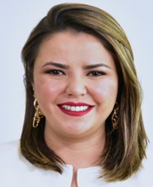 DIP. GEORGINA ALEJANDRA BUJANDA RÍOSPRESIDENTA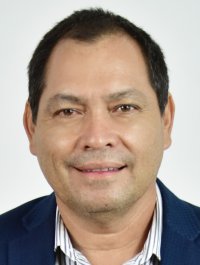 DIP. DAVID OSCAR CASTREJÓN RIVASSECRETARIO 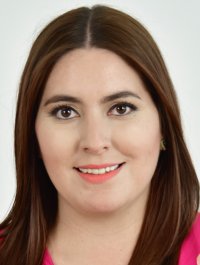 DIP. ILSE AMÉRICA GARCÍA SOTOVOCAL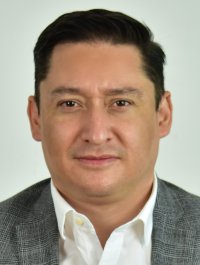 DIP. JOSÉ ALFREDO CHÁVEZ MADRIDVOCAL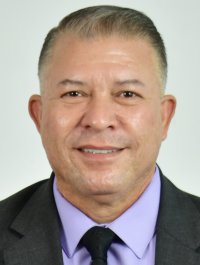 DIP. ISMAEL PÉREZ PAVÍAVOCAL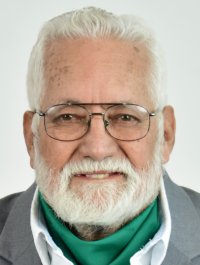 DIP. GUSTAVO DE LA ROSA HICKERSONVOCAL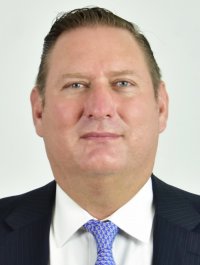 DIP. CARLOS ALFREDO OLSON SAN VICENTEVOCAL